甘肃旭日假期西宁分公司团队/散客确认书打印日期：2019/11/25 20:02:04甲方户外醉逍遥户外醉逍遥联系人秦军联系电话12345661234566乙方甘肃旭日假期国际旅行社有限责任公司西宁分公司甘肃旭日假期国际旅行社有限责任公司西宁分公司联系人米新兴联系电话1893551851418935518514团期编号TXM11MU191125ATXM11MU191125A产品名称礼遇马新泰双飞11日游礼遇马新泰双飞11日游礼遇马新泰双飞11日游礼遇马新泰双飞11日游发团日期2019-11-252019-11-25回团日期2019-12-05参团人数2(2大)2(2大)旅客名单旅客名单旅客名单旅客名单旅客名单旅客名单旅客名单旅客名单姓名拼音姓名性别出生日期证件号码签发地签发日期有效期1、陈有荣CHEN/YOURONG男1966-01-02EH5047228青海2019-11-142029-11-132、汪海梅WANG/HAIMEI女1967-06-16EA5763258青海2017-08-092027-08-08重要提示：请仔细检查，名单一旦出错不可更改，只能退票后重买，造成损失，我社不予负责，出票名单以贵社提供的客人名单为准；具体航班时间及行程内容请参照出团通知。重要提示：请仔细检查，名单一旦出错不可更改，只能退票后重买，造成损失，我社不予负责，出票名单以贵社提供的客人名单为准；具体航班时间及行程内容请参照出团通知。重要提示：请仔细检查，名单一旦出错不可更改，只能退票后重买，造成损失，我社不予负责，出票名单以贵社提供的客人名单为准；具体航班时间及行程内容请参照出团通知。重要提示：请仔细检查，名单一旦出错不可更改，只能退票后重买，造成损失，我社不予负责，出票名单以贵社提供的客人名单为准；具体航班时间及行程内容请参照出团通知。重要提示：请仔细检查，名单一旦出错不可更改，只能退票后重买，造成损失，我社不予负责，出票名单以贵社提供的客人名单为准；具体航班时间及行程内容请参照出团通知。重要提示：请仔细检查，名单一旦出错不可更改，只能退票后重买，造成损失，我社不予负责，出票名单以贵社提供的客人名单为准；具体航班时间及行程内容请参照出团通知。重要提示：请仔细检查，名单一旦出错不可更改，只能退票后重买，造成损失，我社不予负责，出票名单以贵社提供的客人名单为准；具体航班时间及行程内容请参照出团通知。重要提示：请仔细检查，名单一旦出错不可更改，只能退票后重买，造成损失，我社不予负责，出票名单以贵社提供的客人名单为准；具体航班时间及行程内容请参照出团通知。费用明细费用明细费用明细费用明细费用明细费用明细费用明细费用明细序号项目项目数量单价小计备注备注1成人成人21399.002798.002保底自费保底自费2800.001600.003签杂签杂2680.001360.00合计总金额：伍仟柒佰伍拾捌元整总金额：伍仟柒佰伍拾捌元整总金额：伍仟柒佰伍拾捌元整总金额：伍仟柒佰伍拾捌元整5758.005758.005758.00请将款项汇入我社指定账户并传汇款凭证，如向非指定或员工个人账户等汇款，不作为团款确认，且造成的损失我社概不负责；出团前须结清所有费用！请将款项汇入我社指定账户并传汇款凭证，如向非指定或员工个人账户等汇款，不作为团款确认，且造成的损失我社概不负责；出团前须结清所有费用！请将款项汇入我社指定账户并传汇款凭证，如向非指定或员工个人账户等汇款，不作为团款确认，且造成的损失我社概不负责；出团前须结清所有费用！请将款项汇入我社指定账户并传汇款凭证，如向非指定或员工个人账户等汇款，不作为团款确认，且造成的损失我社概不负责；出团前须结清所有费用！请将款项汇入我社指定账户并传汇款凭证，如向非指定或员工个人账户等汇款，不作为团款确认，且造成的损失我社概不负责；出团前须结清所有费用！请将款项汇入我社指定账户并传汇款凭证，如向非指定或员工个人账户等汇款，不作为团款确认，且造成的损失我社概不负责；出团前须结清所有费用！请将款项汇入我社指定账户并传汇款凭证，如向非指定或员工个人账户等汇款，不作为团款确认，且造成的损失我社概不负责；出团前须结清所有费用！请将款项汇入我社指定账户并传汇款凭证，如向非指定或员工个人账户等汇款，不作为团款确认，且造成的损失我社概不负责；出团前须结清所有费用！账户信息账户信息账户信息账户信息账户信息账户信息账户信息账户信息青海旅游集散中心青海旅游集散中心青海旅游集散中心青海旅游集散中心青海旅游集散中心123123123招商银行招商银行招商银行郭阿蓓郭阿蓓621485972057918262148597205791826214859720579182兰州公账兰州公账兰州公账袁强袁强123123123东航B2B系统东航B2B系统东航B2B系统东航B2B系统东航B2B系统092059000006927509205900000692750920590000069275凤凰公账凤凰公账凤凰公账南京凤凰南京凤凰123123123南京艾璟蜜橙旅游有限公司南京艾璟蜜橙旅游有限公司南京艾璟蜜橙旅游有限公司南京艾璟蜜橙旅游有限公司南京艾璟蜜橙旅游有限公司101006010400101201010060104001012010100601040010120青海康泰国际旅行社有限公司青海康泰国际旅行社有限公司青海康泰国际旅行社有限公司工行西宁西大街支行工行西宁西大街支行280600060920004548228060006092000454822806000609200045482百事通总社百事通总社百事通总社123123123123123工商银行（郭阿蓓）工商银行（郭阿蓓）工商银行（郭阿蓓）郭阿蓓郭阿蓓622208280600206794562220828060020679456222082806002067945南京锦绣江南国际旅游有限公司南京锦绣江南国际旅游有限公司南京锦绣江南国际旅游有限公司祁忠祁忠621700137000139857462170013700013985746217001370001398574行程安排行程安排行程安排行程安排行程安排行程安排行程安排行程安排2019/11/25西宁-上海（07:00-10:00）中转FM861(18:50-00:55)西宁-上海（07:00-10:00）中转FM861(18:50-00:55)西宁-上海（07:00-10:00）中转FM861(18:50-00:55)西宁-上海（07:00-10:00）中转FM861(18:50-00:55)西宁-上海（07:00-10:00）中转FM861(18:50-00:55)西宁-上海（07:00-10:00）中转FM861(18:50-00:55)西宁-上海（07:00-10:00）中转FM861(18:50-00:55)2019/11/25早5：00指定地点集合 统一前往曹家堡机场办理登机手续（带好您的重要证件）抵达上海后，专车前往上海迪士尼小镇游览自由活动；之后统一时间集合前往机场，由我社专业领队办理登机手续后带领客人搭乘航班飞往吉隆坡后入住机场酒店休息！早餐：自理                   午餐：自理                晚餐：自理住宿：吉隆坡四星酒店早5：00指定地点集合 统一前往曹家堡机场办理登机手续（带好您的重要证件）抵达上海后，专车前往上海迪士尼小镇游览自由活动；之后统一时间集合前往机场，由我社专业领队办理登机手续后带领客人搭乘航班飞往吉隆坡后入住机场酒店休息！早餐：自理                   午餐：自理                晚餐：自理住宿：吉隆坡四星酒店早5：00指定地点集合 统一前往曹家堡机场办理登机手续（带好您的重要证件）抵达上海后，专车前往上海迪士尼小镇游览自由活动；之后统一时间集合前往机场，由我社专业领队办理登机手续后带领客人搭乘航班飞往吉隆坡后入住机场酒店休息！早餐：自理                   午餐：自理                晚餐：自理住宿：吉隆坡四星酒店早5：00指定地点集合 统一前往曹家堡机场办理登机手续（带好您的重要证件）抵达上海后，专车前往上海迪士尼小镇游览自由活动；之后统一时间集合前往机场，由我社专业领队办理登机手续后带领客人搭乘航班飞往吉隆坡后入住机场酒店休息！早餐：自理                   午餐：自理                晚餐：自理住宿：吉隆坡四星酒店早5：00指定地点集合 统一前往曹家堡机场办理登机手续（带好您的重要证件）抵达上海后，专车前往上海迪士尼小镇游览自由活动；之后统一时间集合前往机场，由我社专业领队办理登机手续后带领客人搭乘航班飞往吉隆坡后入住机场酒店休息！早餐：自理                   午餐：自理                晚餐：自理住宿：吉隆坡四星酒店早5：00指定地点集合 统一前往曹家堡机场办理登机手续（带好您的重要证件）抵达上海后，专车前往上海迪士尼小镇游览自由活动；之后统一时间集合前往机场，由我社专业领队办理登机手续后带领客人搭乘航班飞往吉隆坡后入住机场酒店休息！早餐：自理                   午餐：自理                晚餐：自理住宿：吉隆坡四星酒店早5：00指定地点集合 统一前往曹家堡机场办理登机手续（带好您的重要证件）抵达上海后，专车前往上海迪士尼小镇游览自由活动；之后统一时间集合前往机场，由我社专业领队办理登机手续后带领客人搭乘航班飞往吉隆坡后入住机场酒店休息！早餐：自理                   午餐：自理                晚餐：自理住宿：吉隆坡四星酒店2019/11/25早餐：；午餐：；晚餐：；住宿：早餐：；午餐：；晚餐：；住宿：早餐：；午餐：；晚餐：；住宿：早餐：；午餐：；晚餐：；住宿：早餐：；午餐：；晚餐：；住宿：早餐：；午餐：；晚餐：；住宿：早餐：；午餐：；晚餐：；住宿：2019/11/26丝绸蜡染店或巧克力珠宝咖啡苏丹皇宫大清真寺吉隆坡独立广场英雄纪念碑双峰塔丝绸蜡染店或巧克力珠宝咖啡苏丹皇宫大清真寺吉隆坡独立广场英雄纪念碑双峰塔丝绸蜡染店或巧克力珠宝咖啡苏丹皇宫大清真寺吉隆坡独立广场英雄纪念碑双峰塔丝绸蜡染店或巧克力珠宝咖啡苏丹皇宫大清真寺吉隆坡独立广场英雄纪念碑双峰塔丝绸蜡染店或巧克力珠宝咖啡苏丹皇宫大清真寺吉隆坡独立广场英雄纪念碑双峰塔丝绸蜡染店或巧克力珠宝咖啡苏丹皇宫大清真寺吉隆坡独立广场英雄纪念碑双峰塔丝绸蜡染店或巧克力珠宝咖啡苏丹皇宫大清真寺吉隆坡独立广场英雄纪念碑双峰塔2019/11/26马来特有【皇家峇迪御品丝绸文化中心】或【巧克力店】(约45分钟)我们就进入吉隆坡市区。【吉隆坡】是个充满对比的可爱城市：既有现代大都会的气派、也有古旧的风格，殖民地期的优美建筑物、战前的商店、闪亮的铜顶建筑物和现代摩天大厦并肩而立相互争辉。徜徉其中，总有意想不到的惊喜。在这个多族裔的社会，马来人、华人、印度人和其他种族和睦相处，形成别具特色、源远流长的风俗和传统。【苏丹皇宫】（外观）（约20分钟）本是一个中国富商的住宅，1926年出售改建成雪兰萌苏丹的王宫，现在是国王的王宫。马来西亚的国王是由各州世袭苏丹中选出的。皇家的花园会、授职仪式、招待会等都在这里举行。王宫不对外开放，游客只能欣赏它的外观。【国家清真寺】（约20分钟）位于河川汇流处，尽管四周有许多高楼大厦，清真寺始终给人遗世独立的感觉。温馨提示：1、进入清真寺参观，请勿大声喧哗、拍照，入内参观请拖鞋，参观请遵从工作人员指引有序游览！来到【国家英雄纪念碑】（约30分钟），纪念碑上雕刻着一些在历次战争中为自由而战的马来西亚战士。【独立广场】是每年庆祝国庆的地点。广场前身是球场，后重新铺过草地改成宏伟的广场。【高等法院大街】（共计约20分钟）集中了伊斯兰代表性建筑，现在成了马来西亚旅游的新象征。【双峰塔】（远观）（约20分钟）是马来西亚的标志性建筑。这幢外形独特的银色尖塔式建筑，号称世界最高的塔楼，是马来西亚经济蓬勃发展的象征。早餐：酒店自助          午餐：中式桌餐       晚餐：奶油虾住宿：吉隆坡四星酒店马来特有【皇家峇迪御品丝绸文化中心】或【巧克力店】(约45分钟)我们就进入吉隆坡市区。【吉隆坡】是个充满对比的可爱城市：既有现代大都会的气派、也有古旧的风格，殖民地期的优美建筑物、战前的商店、闪亮的铜顶建筑物和现代摩天大厦并肩而立相互争辉。徜徉其中，总有意想不到的惊喜。在这个多族裔的社会，马来人、华人、印度人和其他种族和睦相处，形成别具特色、源远流长的风俗和传统。【苏丹皇宫】（外观）（约20分钟）本是一个中国富商的住宅，1926年出售改建成雪兰萌苏丹的王宫，现在是国王的王宫。马来西亚的国王是由各州世袭苏丹中选出的。皇家的花园会、授职仪式、招待会等都在这里举行。王宫不对外开放，游客只能欣赏它的外观。【国家清真寺】（约20分钟）位于河川汇流处，尽管四周有许多高楼大厦，清真寺始终给人遗世独立的感觉。温馨提示：1、进入清真寺参观，请勿大声喧哗、拍照，入内参观请拖鞋，参观请遵从工作人员指引有序游览！来到【国家英雄纪念碑】（约30分钟），纪念碑上雕刻着一些在历次战争中为自由而战的马来西亚战士。【独立广场】是每年庆祝国庆的地点。广场前身是球场，后重新铺过草地改成宏伟的广场。【高等法院大街】（共计约20分钟）集中了伊斯兰代表性建筑，现在成了马来西亚旅游的新象征。【双峰塔】（远观）（约20分钟）是马来西亚的标志性建筑。这幢外形独特的银色尖塔式建筑，号称世界最高的塔楼，是马来西亚经济蓬勃发展的象征。早餐：酒店自助          午餐：中式桌餐       晚餐：奶油虾住宿：吉隆坡四星酒店马来特有【皇家峇迪御品丝绸文化中心】或【巧克力店】(约45分钟)我们就进入吉隆坡市区。【吉隆坡】是个充满对比的可爱城市：既有现代大都会的气派、也有古旧的风格，殖民地期的优美建筑物、战前的商店、闪亮的铜顶建筑物和现代摩天大厦并肩而立相互争辉。徜徉其中，总有意想不到的惊喜。在这个多族裔的社会，马来人、华人、印度人和其他种族和睦相处，形成别具特色、源远流长的风俗和传统。【苏丹皇宫】（外观）（约20分钟）本是一个中国富商的住宅，1926年出售改建成雪兰萌苏丹的王宫，现在是国王的王宫。马来西亚的国王是由各州世袭苏丹中选出的。皇家的花园会、授职仪式、招待会等都在这里举行。王宫不对外开放，游客只能欣赏它的外观。【国家清真寺】（约20分钟）位于河川汇流处，尽管四周有许多高楼大厦，清真寺始终给人遗世独立的感觉。温馨提示：1、进入清真寺参观，请勿大声喧哗、拍照，入内参观请拖鞋，参观请遵从工作人员指引有序游览！来到【国家英雄纪念碑】（约30分钟），纪念碑上雕刻着一些在历次战争中为自由而战的马来西亚战士。【独立广场】是每年庆祝国庆的地点。广场前身是球场，后重新铺过草地改成宏伟的广场。【高等法院大街】（共计约20分钟）集中了伊斯兰代表性建筑，现在成了马来西亚旅游的新象征。【双峰塔】（远观）（约20分钟）是马来西亚的标志性建筑。这幢外形独特的银色尖塔式建筑，号称世界最高的塔楼，是马来西亚经济蓬勃发展的象征。早餐：酒店自助          午餐：中式桌餐       晚餐：奶油虾住宿：吉隆坡四星酒店马来特有【皇家峇迪御品丝绸文化中心】或【巧克力店】(约45分钟)我们就进入吉隆坡市区。【吉隆坡】是个充满对比的可爱城市：既有现代大都会的气派、也有古旧的风格，殖民地期的优美建筑物、战前的商店、闪亮的铜顶建筑物和现代摩天大厦并肩而立相互争辉。徜徉其中，总有意想不到的惊喜。在这个多族裔的社会，马来人、华人、印度人和其他种族和睦相处，形成别具特色、源远流长的风俗和传统。【苏丹皇宫】（外观）（约20分钟）本是一个中国富商的住宅，1926年出售改建成雪兰萌苏丹的王宫，现在是国王的王宫。马来西亚的国王是由各州世袭苏丹中选出的。皇家的花园会、授职仪式、招待会等都在这里举行。王宫不对外开放，游客只能欣赏它的外观。【国家清真寺】（约20分钟）位于河川汇流处，尽管四周有许多高楼大厦，清真寺始终给人遗世独立的感觉。温馨提示：1、进入清真寺参观，请勿大声喧哗、拍照，入内参观请拖鞋，参观请遵从工作人员指引有序游览！来到【国家英雄纪念碑】（约30分钟），纪念碑上雕刻着一些在历次战争中为自由而战的马来西亚战士。【独立广场】是每年庆祝国庆的地点。广场前身是球场，后重新铺过草地改成宏伟的广场。【高等法院大街】（共计约20分钟）集中了伊斯兰代表性建筑，现在成了马来西亚旅游的新象征。【双峰塔】（远观）（约20分钟）是马来西亚的标志性建筑。这幢外形独特的银色尖塔式建筑，号称世界最高的塔楼，是马来西亚经济蓬勃发展的象征。早餐：酒店自助          午餐：中式桌餐       晚餐：奶油虾住宿：吉隆坡四星酒店马来特有【皇家峇迪御品丝绸文化中心】或【巧克力店】(约45分钟)我们就进入吉隆坡市区。【吉隆坡】是个充满对比的可爱城市：既有现代大都会的气派、也有古旧的风格，殖民地期的优美建筑物、战前的商店、闪亮的铜顶建筑物和现代摩天大厦并肩而立相互争辉。徜徉其中，总有意想不到的惊喜。在这个多族裔的社会，马来人、华人、印度人和其他种族和睦相处，形成别具特色、源远流长的风俗和传统。【苏丹皇宫】（外观）（约20分钟）本是一个中国富商的住宅，1926年出售改建成雪兰萌苏丹的王宫，现在是国王的王宫。马来西亚的国王是由各州世袭苏丹中选出的。皇家的花园会、授职仪式、招待会等都在这里举行。王宫不对外开放，游客只能欣赏它的外观。【国家清真寺】（约20分钟）位于河川汇流处，尽管四周有许多高楼大厦，清真寺始终给人遗世独立的感觉。温馨提示：1、进入清真寺参观，请勿大声喧哗、拍照，入内参观请拖鞋，参观请遵从工作人员指引有序游览！来到【国家英雄纪念碑】（约30分钟），纪念碑上雕刻着一些在历次战争中为自由而战的马来西亚战士。【独立广场】是每年庆祝国庆的地点。广场前身是球场，后重新铺过草地改成宏伟的广场。【高等法院大街】（共计约20分钟）集中了伊斯兰代表性建筑，现在成了马来西亚旅游的新象征。【双峰塔】（远观）（约20分钟）是马来西亚的标志性建筑。这幢外形独特的银色尖塔式建筑，号称世界最高的塔楼，是马来西亚经济蓬勃发展的象征。早餐：酒店自助          午餐：中式桌餐       晚餐：奶油虾住宿：吉隆坡四星酒店马来特有【皇家峇迪御品丝绸文化中心】或【巧克力店】(约45分钟)我们就进入吉隆坡市区。【吉隆坡】是个充满对比的可爱城市：既有现代大都会的气派、也有古旧的风格，殖民地期的优美建筑物、战前的商店、闪亮的铜顶建筑物和现代摩天大厦并肩而立相互争辉。徜徉其中，总有意想不到的惊喜。在这个多族裔的社会，马来人、华人、印度人和其他种族和睦相处，形成别具特色、源远流长的风俗和传统。【苏丹皇宫】（外观）（约20分钟）本是一个中国富商的住宅，1926年出售改建成雪兰萌苏丹的王宫，现在是国王的王宫。马来西亚的国王是由各州世袭苏丹中选出的。皇家的花园会、授职仪式、招待会等都在这里举行。王宫不对外开放，游客只能欣赏它的外观。【国家清真寺】（约20分钟）位于河川汇流处，尽管四周有许多高楼大厦，清真寺始终给人遗世独立的感觉。温馨提示：1、进入清真寺参观，请勿大声喧哗、拍照，入内参观请拖鞋，参观请遵从工作人员指引有序游览！来到【国家英雄纪念碑】（约30分钟），纪念碑上雕刻着一些在历次战争中为自由而战的马来西亚战士。【独立广场】是每年庆祝国庆的地点。广场前身是球场，后重新铺过草地改成宏伟的广场。【高等法院大街】（共计约20分钟）集中了伊斯兰代表性建筑，现在成了马来西亚旅游的新象征。【双峰塔】（远观）（约20分钟）是马来西亚的标志性建筑。这幢外形独特的银色尖塔式建筑，号称世界最高的塔楼，是马来西亚经济蓬勃发展的象征。早餐：酒店自助          午餐：中式桌餐       晚餐：奶油虾住宿：吉隆坡四星酒店马来特有【皇家峇迪御品丝绸文化中心】或【巧克力店】(约45分钟)我们就进入吉隆坡市区。【吉隆坡】是个充满对比的可爱城市：既有现代大都会的气派、也有古旧的风格，殖民地期的优美建筑物、战前的商店、闪亮的铜顶建筑物和现代摩天大厦并肩而立相互争辉。徜徉其中，总有意想不到的惊喜。在这个多族裔的社会，马来人、华人、印度人和其他种族和睦相处，形成别具特色、源远流长的风俗和传统。【苏丹皇宫】（外观）（约20分钟）本是一个中国富商的住宅，1926年出售改建成雪兰萌苏丹的王宫，现在是国王的王宫。马来西亚的国王是由各州世袭苏丹中选出的。皇家的花园会、授职仪式、招待会等都在这里举行。王宫不对外开放，游客只能欣赏它的外观。【国家清真寺】（约20分钟）位于河川汇流处，尽管四周有许多高楼大厦，清真寺始终给人遗世独立的感觉。温馨提示：1、进入清真寺参观，请勿大声喧哗、拍照，入内参观请拖鞋，参观请遵从工作人员指引有序游览！来到【国家英雄纪念碑】（约30分钟），纪念碑上雕刻着一些在历次战争中为自由而战的马来西亚战士。【独立广场】是每年庆祝国庆的地点。广场前身是球场，后重新铺过草地改成宏伟的广场。【高等法院大街】（共计约20分钟）集中了伊斯兰代表性建筑，现在成了马来西亚旅游的新象征。【双峰塔】（远观）（约20分钟）是马来西亚的标志性建筑。这幢外形独特的银色尖塔式建筑，号称世界最高的塔楼，是马来西亚经济蓬勃发展的象征。早餐：酒店自助          午餐：中式桌餐       晚餐：奶油虾住宿：吉隆坡四星酒店2019/11/26早餐：；午餐：；晚餐：；住宿：早餐：；午餐：；晚餐：；住宿：早餐：；午餐：；晚餐：；住宿：早餐：；午餐：；晚餐：；住宿：早餐：；午餐：；晚餐：；住宿：早餐：；午餐：；晚餐：；住宿：早餐：；午餐：；晚餐：；住宿：2019/11/27马来民居土产黑风洞 乳胶太子城 云顶马来民居土产黑风洞 乳胶太子城 云顶马来民居土产黑风洞 乳胶太子城 云顶马来民居土产黑风洞 乳胶太子城 云顶马来民居土产黑风洞 乳胶太子城 云顶马来民居土产黑风洞 乳胶太子城 云顶马来民居土产黑风洞 乳胶太子城 云顶2019/11/27早餐后参观【马来土产店】（约60分钟），购买一些回国送礼佳品。马来民居（模型，约40分钟）等,参观印度神像和【黑风洞】约40分钟，参观马来贵族专用之【乳胶店】(约60分钟)之后我们前往首相署（外观）（约15分钟）、水上清真寺、太子广场、首相办公室（外观）（共约45分钟）。接着直奔云顶高原。沿途欣赏马来亚的南国风光。【云顶高原】是马来西亚最著名的旅游胜地，山峦重叠、林木苍翠，空气清新怡人。我们乘坐世界上最长的【缆车】（约20分钟）直达云雾缭绕的神秘山顶，途中模拟珍禽猛兽栩栩如生，令人如临森林野境。云顶在云雾的环绕中犹如云海中的蓬莱仙阁，又如海市蜃楼。山上小型人工湖，环湖有游乐场、高尔夫球场、温水游泳池、吊桥及空中缆车等，还有小溪可供游人划船。这里有大马唯一的【云顶娱乐场所】，自由参观。早餐：自理       午餐：肉骨茶风味餐       晚餐：面包鸡住宿：吉隆坡四星酒店早餐后参观【马来土产店】（约60分钟），购买一些回国送礼佳品。马来民居（模型，约40分钟）等,参观印度神像和【黑风洞】约40分钟，参观马来贵族专用之【乳胶店】(约60分钟)之后我们前往首相署（外观）（约15分钟）、水上清真寺、太子广场、首相办公室（外观）（共约45分钟）。接着直奔云顶高原。沿途欣赏马来亚的南国风光。【云顶高原】是马来西亚最著名的旅游胜地，山峦重叠、林木苍翠，空气清新怡人。我们乘坐世界上最长的【缆车】（约20分钟）直达云雾缭绕的神秘山顶，途中模拟珍禽猛兽栩栩如生，令人如临森林野境。云顶在云雾的环绕中犹如云海中的蓬莱仙阁，又如海市蜃楼。山上小型人工湖，环湖有游乐场、高尔夫球场、温水游泳池、吊桥及空中缆车等，还有小溪可供游人划船。这里有大马唯一的【云顶娱乐场所】，自由参观。早餐：自理       午餐：肉骨茶风味餐       晚餐：面包鸡住宿：吉隆坡四星酒店早餐后参观【马来土产店】（约60分钟），购买一些回国送礼佳品。马来民居（模型，约40分钟）等,参观印度神像和【黑风洞】约40分钟，参观马来贵族专用之【乳胶店】(约60分钟)之后我们前往首相署（外观）（约15分钟）、水上清真寺、太子广场、首相办公室（外观）（共约45分钟）。接着直奔云顶高原。沿途欣赏马来亚的南国风光。【云顶高原】是马来西亚最著名的旅游胜地，山峦重叠、林木苍翠，空气清新怡人。我们乘坐世界上最长的【缆车】（约20分钟）直达云雾缭绕的神秘山顶，途中模拟珍禽猛兽栩栩如生，令人如临森林野境。云顶在云雾的环绕中犹如云海中的蓬莱仙阁，又如海市蜃楼。山上小型人工湖，环湖有游乐场、高尔夫球场、温水游泳池、吊桥及空中缆车等，还有小溪可供游人划船。这里有大马唯一的【云顶娱乐场所】，自由参观。早餐：自理       午餐：肉骨茶风味餐       晚餐：面包鸡住宿：吉隆坡四星酒店早餐后参观【马来土产店】（约60分钟），购买一些回国送礼佳品。马来民居（模型，约40分钟）等,参观印度神像和【黑风洞】约40分钟，参观马来贵族专用之【乳胶店】(约60分钟)之后我们前往首相署（外观）（约15分钟）、水上清真寺、太子广场、首相办公室（外观）（共约45分钟）。接着直奔云顶高原。沿途欣赏马来亚的南国风光。【云顶高原】是马来西亚最著名的旅游胜地，山峦重叠、林木苍翠，空气清新怡人。我们乘坐世界上最长的【缆车】（约20分钟）直达云雾缭绕的神秘山顶，途中模拟珍禽猛兽栩栩如生，令人如临森林野境。云顶在云雾的环绕中犹如云海中的蓬莱仙阁，又如海市蜃楼。山上小型人工湖，环湖有游乐场、高尔夫球场、温水游泳池、吊桥及空中缆车等，还有小溪可供游人划船。这里有大马唯一的【云顶娱乐场所】，自由参观。早餐：自理       午餐：肉骨茶风味餐       晚餐：面包鸡住宿：吉隆坡四星酒店早餐后参观【马来土产店】（约60分钟），购买一些回国送礼佳品。马来民居（模型，约40分钟）等,参观印度神像和【黑风洞】约40分钟，参观马来贵族专用之【乳胶店】(约60分钟)之后我们前往首相署（外观）（约15分钟）、水上清真寺、太子广场、首相办公室（外观）（共约45分钟）。接着直奔云顶高原。沿途欣赏马来亚的南国风光。【云顶高原】是马来西亚最著名的旅游胜地，山峦重叠、林木苍翠，空气清新怡人。我们乘坐世界上最长的【缆车】（约20分钟）直达云雾缭绕的神秘山顶，途中模拟珍禽猛兽栩栩如生，令人如临森林野境。云顶在云雾的环绕中犹如云海中的蓬莱仙阁，又如海市蜃楼。山上小型人工湖，环湖有游乐场、高尔夫球场、温水游泳池、吊桥及空中缆车等，还有小溪可供游人划船。这里有大马唯一的【云顶娱乐场所】，自由参观。早餐：自理       午餐：肉骨茶风味餐       晚餐：面包鸡住宿：吉隆坡四星酒店早餐后参观【马来土产店】（约60分钟），购买一些回国送礼佳品。马来民居（模型，约40分钟）等,参观印度神像和【黑风洞】约40分钟，参观马来贵族专用之【乳胶店】(约60分钟)之后我们前往首相署（外观）（约15分钟）、水上清真寺、太子广场、首相办公室（外观）（共约45分钟）。接着直奔云顶高原。沿途欣赏马来亚的南国风光。【云顶高原】是马来西亚最著名的旅游胜地，山峦重叠、林木苍翠，空气清新怡人。我们乘坐世界上最长的【缆车】（约20分钟）直达云雾缭绕的神秘山顶，途中模拟珍禽猛兽栩栩如生，令人如临森林野境。云顶在云雾的环绕中犹如云海中的蓬莱仙阁，又如海市蜃楼。山上小型人工湖，环湖有游乐场、高尔夫球场、温水游泳池、吊桥及空中缆车等，还有小溪可供游人划船。这里有大马唯一的【云顶娱乐场所】，自由参观。早餐：自理       午餐：肉骨茶风味餐       晚餐：面包鸡住宿：吉隆坡四星酒店早餐后参观【马来土产店】（约60分钟），购买一些回国送礼佳品。马来民居（模型，约40分钟）等,参观印度神像和【黑风洞】约40分钟，参观马来贵族专用之【乳胶店】(约60分钟)之后我们前往首相署（外观）（约15分钟）、水上清真寺、太子广场、首相办公室（外观）（共约45分钟）。接着直奔云顶高原。沿途欣赏马来亚的南国风光。【云顶高原】是马来西亚最著名的旅游胜地，山峦重叠、林木苍翠，空气清新怡人。我们乘坐世界上最长的【缆车】（约20分钟）直达云雾缭绕的神秘山顶，途中模拟珍禽猛兽栩栩如生，令人如临森林野境。云顶在云雾的环绕中犹如云海中的蓬莱仙阁，又如海市蜃楼。山上小型人工湖，环湖有游乐场、高尔夫球场、温水游泳池、吊桥及空中缆车等，还有小溪可供游人划船。这里有大马唯一的【云顶娱乐场所】，自由参观。早餐：自理       午餐：肉骨茶风味餐       晚餐：面包鸡住宿：吉隆坡四星酒店2019/11/27早餐：；午餐：；晚餐：；住宿：早餐：；午餐：；晚餐：；住宿：早餐：；午餐：；晚餐：；住宿：早餐：；午餐：；晚餐：；住宿：早餐：；午餐：；晚餐：；住宿：早餐：；午餐：；晚餐：；住宿：早餐：；午餐：；晚餐：；住宿：2019/11/28圣淘沙公园花芭山珠宝/百货/免税马六甲三宝井荷兰红屋圣保罗教堂葡萄牙堡圣淘沙公园花芭山珠宝/百货/免税马六甲三宝井荷兰红屋圣保罗教堂葡萄牙堡圣淘沙公园花芭山珠宝/百货/免税马六甲三宝井荷兰红屋圣保罗教堂葡萄牙堡圣淘沙公园花芭山珠宝/百货/免税马六甲三宝井荷兰红屋圣保罗教堂葡萄牙堡圣淘沙公园花芭山珠宝/百货/免税马六甲三宝井荷兰红屋圣保罗教堂葡萄牙堡圣淘沙公园花芭山珠宝/百货/免税马六甲三宝井荷兰红屋圣保罗教堂葡萄牙堡圣淘沙公园花芭山珠宝/百货/免税马六甲三宝井荷兰红屋圣保罗教堂葡萄牙堡2019/11/28前往世外桃源-【圣淘沙娱乐城】（停留约1小时），名胜世界是新加坡唯一合法博彩场所，里面风景优美，名品齐全，岛上游乐项目丰富多彩，集大自然、历史、娱乐于一体，一定让您流连忘返！而后入住酒店。【花芭山】（约30分钟）是新加坡第二高点，是观赏城市的最佳地方。登临山顶举目四望，新加坡全景尽收眼底，还有一座小鱼尾狮可以让您一亲芳泽。新加坡是个免税品购物的天堂，我们当然不能错过。前往大马历史名城【马六甲】是马来西亚历史的见证和发源地，其丰富的历史遗迹闻名世界。这里是马来西亚华人最早聚居的地方之一。无论是马来人、华人、印度人、葡萄牙人，都沿袭着他们原有的语言、宗教和习俗。马六甲经历了五百年岁月痕迹，仿如是一座活动的历史博物馆。【三宝山】又名中国山，太监郑和下西洋曾访问马六甲王朝。明朝皇帝将女儿汉丽宝公主许配给马六甲苏丹，苏丹便将三宝山赐给公主的五百随从定居。西南山麓有【三宝庙】，庙旁有一口井【三宝井】，（共计停留约20分钟）是马来西亚最古老的井，传说喝了此井的水，定会再回祖国故乡。【荷兰红屋】（停留约20分钟）是东南亚最古老的荷兰建筑物。原为教堂，后改为市政府，现在是马六甲博物馆，藏有马来、葡萄牙、荷兰和英国的历史文物。【圣保罗教堂】（停留约20分钟）原由葡萄牙军官建造，荷兰人将它变成了一个公墓。【葡萄牙堡古城门】（停留约20分钟）是葡萄牙人在1511年为防止荷兰人入侵时所建的堡垒。经过战争及岁月摧残后，如今只剩下苔痕斑驳的城门而已。右边的炮楼还保存着，左边的炮楼却没有了。远眺【马六甲海峡】后入住酒店休息。早餐：酒店自助      午餐：中式桌餐        晚餐：娘惹餐住宿：新加坡酒店前往世外桃源-【圣淘沙娱乐城】（停留约1小时），名胜世界是新加坡唯一合法博彩场所，里面风景优美，名品齐全，岛上游乐项目丰富多彩，集大自然、历史、娱乐于一体，一定让您流连忘返！而后入住酒店。【花芭山】（约30分钟）是新加坡第二高点，是观赏城市的最佳地方。登临山顶举目四望，新加坡全景尽收眼底，还有一座小鱼尾狮可以让您一亲芳泽。新加坡是个免税品购物的天堂，我们当然不能错过。前往大马历史名城【马六甲】是马来西亚历史的见证和发源地，其丰富的历史遗迹闻名世界。这里是马来西亚华人最早聚居的地方之一。无论是马来人、华人、印度人、葡萄牙人，都沿袭着他们原有的语言、宗教和习俗。马六甲经历了五百年岁月痕迹，仿如是一座活动的历史博物馆。【三宝山】又名中国山，太监郑和下西洋曾访问马六甲王朝。明朝皇帝将女儿汉丽宝公主许配给马六甲苏丹，苏丹便将三宝山赐给公主的五百随从定居。西南山麓有【三宝庙】，庙旁有一口井【三宝井】，（共计停留约20分钟）是马来西亚最古老的井，传说喝了此井的水，定会再回祖国故乡。【荷兰红屋】（停留约20分钟）是东南亚最古老的荷兰建筑物。原为教堂，后改为市政府，现在是马六甲博物馆，藏有马来、葡萄牙、荷兰和英国的历史文物。【圣保罗教堂】（停留约20分钟）原由葡萄牙军官建造，荷兰人将它变成了一个公墓。【葡萄牙堡古城门】（停留约20分钟）是葡萄牙人在1511年为防止荷兰人入侵时所建的堡垒。经过战争及岁月摧残后，如今只剩下苔痕斑驳的城门而已。右边的炮楼还保存着，左边的炮楼却没有了。远眺【马六甲海峡】后入住酒店休息。早餐：酒店自助      午餐：中式桌餐        晚餐：娘惹餐住宿：新加坡酒店前往世外桃源-【圣淘沙娱乐城】（停留约1小时），名胜世界是新加坡唯一合法博彩场所，里面风景优美，名品齐全，岛上游乐项目丰富多彩，集大自然、历史、娱乐于一体，一定让您流连忘返！而后入住酒店。【花芭山】（约30分钟）是新加坡第二高点，是观赏城市的最佳地方。登临山顶举目四望，新加坡全景尽收眼底，还有一座小鱼尾狮可以让您一亲芳泽。新加坡是个免税品购物的天堂，我们当然不能错过。前往大马历史名城【马六甲】是马来西亚历史的见证和发源地，其丰富的历史遗迹闻名世界。这里是马来西亚华人最早聚居的地方之一。无论是马来人、华人、印度人、葡萄牙人，都沿袭着他们原有的语言、宗教和习俗。马六甲经历了五百年岁月痕迹，仿如是一座活动的历史博物馆。【三宝山】又名中国山，太监郑和下西洋曾访问马六甲王朝。明朝皇帝将女儿汉丽宝公主许配给马六甲苏丹，苏丹便将三宝山赐给公主的五百随从定居。西南山麓有【三宝庙】，庙旁有一口井【三宝井】，（共计停留约20分钟）是马来西亚最古老的井，传说喝了此井的水，定会再回祖国故乡。【荷兰红屋】（停留约20分钟）是东南亚最古老的荷兰建筑物。原为教堂，后改为市政府，现在是马六甲博物馆，藏有马来、葡萄牙、荷兰和英国的历史文物。【圣保罗教堂】（停留约20分钟）原由葡萄牙军官建造，荷兰人将它变成了一个公墓。【葡萄牙堡古城门】（停留约20分钟）是葡萄牙人在1511年为防止荷兰人入侵时所建的堡垒。经过战争及岁月摧残后，如今只剩下苔痕斑驳的城门而已。右边的炮楼还保存着，左边的炮楼却没有了。远眺【马六甲海峡】后入住酒店休息。早餐：酒店自助      午餐：中式桌餐        晚餐：娘惹餐住宿：新加坡酒店前往世外桃源-【圣淘沙娱乐城】（停留约1小时），名胜世界是新加坡唯一合法博彩场所，里面风景优美，名品齐全，岛上游乐项目丰富多彩，集大自然、历史、娱乐于一体，一定让您流连忘返！而后入住酒店。【花芭山】（约30分钟）是新加坡第二高点，是观赏城市的最佳地方。登临山顶举目四望，新加坡全景尽收眼底，还有一座小鱼尾狮可以让您一亲芳泽。新加坡是个免税品购物的天堂，我们当然不能错过。前往大马历史名城【马六甲】是马来西亚历史的见证和发源地，其丰富的历史遗迹闻名世界。这里是马来西亚华人最早聚居的地方之一。无论是马来人、华人、印度人、葡萄牙人，都沿袭着他们原有的语言、宗教和习俗。马六甲经历了五百年岁月痕迹，仿如是一座活动的历史博物馆。【三宝山】又名中国山，太监郑和下西洋曾访问马六甲王朝。明朝皇帝将女儿汉丽宝公主许配给马六甲苏丹，苏丹便将三宝山赐给公主的五百随从定居。西南山麓有【三宝庙】，庙旁有一口井【三宝井】，（共计停留约20分钟）是马来西亚最古老的井，传说喝了此井的水，定会再回祖国故乡。【荷兰红屋】（停留约20分钟）是东南亚最古老的荷兰建筑物。原为教堂，后改为市政府，现在是马六甲博物馆，藏有马来、葡萄牙、荷兰和英国的历史文物。【圣保罗教堂】（停留约20分钟）原由葡萄牙军官建造，荷兰人将它变成了一个公墓。【葡萄牙堡古城门】（停留约20分钟）是葡萄牙人在1511年为防止荷兰人入侵时所建的堡垒。经过战争及岁月摧残后，如今只剩下苔痕斑驳的城门而已。右边的炮楼还保存着，左边的炮楼却没有了。远眺【马六甲海峡】后入住酒店休息。早餐：酒店自助      午餐：中式桌餐        晚餐：娘惹餐住宿：新加坡酒店前往世外桃源-【圣淘沙娱乐城】（停留约1小时），名胜世界是新加坡唯一合法博彩场所，里面风景优美，名品齐全，岛上游乐项目丰富多彩，集大自然、历史、娱乐于一体，一定让您流连忘返！而后入住酒店。【花芭山】（约30分钟）是新加坡第二高点，是观赏城市的最佳地方。登临山顶举目四望，新加坡全景尽收眼底，还有一座小鱼尾狮可以让您一亲芳泽。新加坡是个免税品购物的天堂，我们当然不能错过。前往大马历史名城【马六甲】是马来西亚历史的见证和发源地，其丰富的历史遗迹闻名世界。这里是马来西亚华人最早聚居的地方之一。无论是马来人、华人、印度人、葡萄牙人，都沿袭着他们原有的语言、宗教和习俗。马六甲经历了五百年岁月痕迹，仿如是一座活动的历史博物馆。【三宝山】又名中国山，太监郑和下西洋曾访问马六甲王朝。明朝皇帝将女儿汉丽宝公主许配给马六甲苏丹，苏丹便将三宝山赐给公主的五百随从定居。西南山麓有【三宝庙】，庙旁有一口井【三宝井】，（共计停留约20分钟）是马来西亚最古老的井，传说喝了此井的水，定会再回祖国故乡。【荷兰红屋】（停留约20分钟）是东南亚最古老的荷兰建筑物。原为教堂，后改为市政府，现在是马六甲博物馆，藏有马来、葡萄牙、荷兰和英国的历史文物。【圣保罗教堂】（停留约20分钟）原由葡萄牙军官建造，荷兰人将它变成了一个公墓。【葡萄牙堡古城门】（停留约20分钟）是葡萄牙人在1511年为防止荷兰人入侵时所建的堡垒。经过战争及岁月摧残后，如今只剩下苔痕斑驳的城门而已。右边的炮楼还保存着，左边的炮楼却没有了。远眺【马六甲海峡】后入住酒店休息。早餐：酒店自助      午餐：中式桌餐        晚餐：娘惹餐住宿：新加坡酒店前往世外桃源-【圣淘沙娱乐城】（停留约1小时），名胜世界是新加坡唯一合法博彩场所，里面风景优美，名品齐全，岛上游乐项目丰富多彩，集大自然、历史、娱乐于一体，一定让您流连忘返！而后入住酒店。【花芭山】（约30分钟）是新加坡第二高点，是观赏城市的最佳地方。登临山顶举目四望，新加坡全景尽收眼底，还有一座小鱼尾狮可以让您一亲芳泽。新加坡是个免税品购物的天堂，我们当然不能错过。前往大马历史名城【马六甲】是马来西亚历史的见证和发源地，其丰富的历史遗迹闻名世界。这里是马来西亚华人最早聚居的地方之一。无论是马来人、华人、印度人、葡萄牙人，都沿袭着他们原有的语言、宗教和习俗。马六甲经历了五百年岁月痕迹，仿如是一座活动的历史博物馆。【三宝山】又名中国山，太监郑和下西洋曾访问马六甲王朝。明朝皇帝将女儿汉丽宝公主许配给马六甲苏丹，苏丹便将三宝山赐给公主的五百随从定居。西南山麓有【三宝庙】，庙旁有一口井【三宝井】，（共计停留约20分钟）是马来西亚最古老的井，传说喝了此井的水，定会再回祖国故乡。【荷兰红屋】（停留约20分钟）是东南亚最古老的荷兰建筑物。原为教堂，后改为市政府，现在是马六甲博物馆，藏有马来、葡萄牙、荷兰和英国的历史文物。【圣保罗教堂】（停留约20分钟）原由葡萄牙军官建造，荷兰人将它变成了一个公墓。【葡萄牙堡古城门】（停留约20分钟）是葡萄牙人在1511年为防止荷兰人入侵时所建的堡垒。经过战争及岁月摧残后，如今只剩下苔痕斑驳的城门而已。右边的炮楼还保存着，左边的炮楼却没有了。远眺【马六甲海峡】后入住酒店休息。早餐：酒店自助      午餐：中式桌餐        晚餐：娘惹餐住宿：新加坡酒店前往世外桃源-【圣淘沙娱乐城】（停留约1小时），名胜世界是新加坡唯一合法博彩场所，里面风景优美，名品齐全，岛上游乐项目丰富多彩，集大自然、历史、娱乐于一体，一定让您流连忘返！而后入住酒店。【花芭山】（约30分钟）是新加坡第二高点，是观赏城市的最佳地方。登临山顶举目四望，新加坡全景尽收眼底，还有一座小鱼尾狮可以让您一亲芳泽。新加坡是个免税品购物的天堂，我们当然不能错过。前往大马历史名城【马六甲】是马来西亚历史的见证和发源地，其丰富的历史遗迹闻名世界。这里是马来西亚华人最早聚居的地方之一。无论是马来人、华人、印度人、葡萄牙人，都沿袭着他们原有的语言、宗教和习俗。马六甲经历了五百年岁月痕迹，仿如是一座活动的历史博物馆。【三宝山】又名中国山，太监郑和下西洋曾访问马六甲王朝。明朝皇帝将女儿汉丽宝公主许配给马六甲苏丹，苏丹便将三宝山赐给公主的五百随从定居。西南山麓有【三宝庙】，庙旁有一口井【三宝井】，（共计停留约20分钟）是马来西亚最古老的井，传说喝了此井的水，定会再回祖国故乡。【荷兰红屋】（停留约20分钟）是东南亚最古老的荷兰建筑物。原为教堂，后改为市政府，现在是马六甲博物馆，藏有马来、葡萄牙、荷兰和英国的历史文物。【圣保罗教堂】（停留约20分钟）原由葡萄牙军官建造，荷兰人将它变成了一个公墓。【葡萄牙堡古城门】（停留约20分钟）是葡萄牙人在1511年为防止荷兰人入侵时所建的堡垒。经过战争及岁月摧残后，如今只剩下苔痕斑驳的城门而已。右边的炮楼还保存着，左边的炮楼却没有了。远眺【马六甲海峡】后入住酒店休息。早餐：酒店自助      午餐：中式桌餐        晚餐：娘惹餐住宿：新加坡酒店2019/11/28早餐：；午餐：；晚餐：；住宿：早餐：；午餐：；晚餐：；住宿：早餐：；午餐：；晚餐：；住宿：早餐：；午餐：；晚餐：；住宿：早餐：；午餐：；晚餐：；住宿：早餐：；午餐：；晚餐：；住宿：早餐：；午餐：；晚餐：；住宿：2019/11/29新加坡-曼谷  参考航班：待定新加坡-曼谷  参考航班：待定新加坡-曼谷  参考航班：待定新加坡-曼谷  参考航班：待定新加坡-曼谷  参考航班：待定新加坡-曼谷  参考航班：待定新加坡-曼谷  参考航班：待定2019/11/29早餐后前往【伊丽莎白公园】【高等法院】【国会大厦】【加纳文桥】【市政厅】（外观，停留约30分钟）还有举世闻名的【狮身鱼尾像】（停留约30分钟）。鱼尾狮是在1964年由水族馆馆长布仑纳设计，是新加坡旅游的标志。游客到此，可从鱼尾狮正面的看台上取得完美的拍照角度。纳入鱼尾狮身后的是浮尔顿酒店与金融区摩天大楼连成的背景。后前往新加坡机场搭乘国际航班飞往花园城市曼谷。温馨提示： 1、新加坡主张禁烟，请勿在非禁烟区吸烟，违者罚款500新币（公共汽车、剧场、影院、餐馆和装有空调的商店、政府机关办公室都属    禁烟区），吸烟者请听当地导游指引地方。 2、.新加坡是世界上最清洁的城市之一。游客必须随时注意保护环境卫生，随便吐痰、弃物要罚款1000新元。3、禁止携带口香糖进新，违者罚款。 4、携带香烟不允许超过19支，违者罚款。早餐后前往【伊丽莎白公园】【高等法院】【国会大厦】【加纳文桥】【市政厅】（外观，停留约30分钟）还有举世闻名的【狮身鱼尾像】（停留约30分钟）。鱼尾狮是在1964年由水族馆馆长布仑纳设计，是新加坡旅游的标志。游客到此，可从鱼尾狮正面的看台上取得完美的拍照角度。纳入鱼尾狮身后的是浮尔顿酒店与金融区摩天大楼连成的背景。后前往新加坡机场搭乘国际航班飞往花园城市曼谷。温馨提示： 1、新加坡主张禁烟，请勿在非禁烟区吸烟，违者罚款500新币（公共汽车、剧场、影院、餐馆和装有空调的商店、政府机关办公室都属    禁烟区），吸烟者请听当地导游指引地方。 2、.新加坡是世界上最清洁的城市之一。游客必须随时注意保护环境卫生，随便吐痰、弃物要罚款1000新元。3、禁止携带口香糖进新，违者罚款。 4、携带香烟不允许超过19支，违者罚款。早餐后前往【伊丽莎白公园】【高等法院】【国会大厦】【加纳文桥】【市政厅】（外观，停留约30分钟）还有举世闻名的【狮身鱼尾像】（停留约30分钟）。鱼尾狮是在1964年由水族馆馆长布仑纳设计，是新加坡旅游的标志。游客到此，可从鱼尾狮正面的看台上取得完美的拍照角度。纳入鱼尾狮身后的是浮尔顿酒店与金融区摩天大楼连成的背景。后前往新加坡机场搭乘国际航班飞往花园城市曼谷。温馨提示： 1、新加坡主张禁烟，请勿在非禁烟区吸烟，违者罚款500新币（公共汽车、剧场、影院、餐馆和装有空调的商店、政府机关办公室都属    禁烟区），吸烟者请听当地导游指引地方。 2、.新加坡是世界上最清洁的城市之一。游客必须随时注意保护环境卫生，随便吐痰、弃物要罚款1000新元。3、禁止携带口香糖进新，违者罚款。 4、携带香烟不允许超过19支，违者罚款。早餐后前往【伊丽莎白公园】【高等法院】【国会大厦】【加纳文桥】【市政厅】（外观，停留约30分钟）还有举世闻名的【狮身鱼尾像】（停留约30分钟）。鱼尾狮是在1964年由水族馆馆长布仑纳设计，是新加坡旅游的标志。游客到此，可从鱼尾狮正面的看台上取得完美的拍照角度。纳入鱼尾狮身后的是浮尔顿酒店与金融区摩天大楼连成的背景。后前往新加坡机场搭乘国际航班飞往花园城市曼谷。温馨提示： 1、新加坡主张禁烟，请勿在非禁烟区吸烟，违者罚款500新币（公共汽车、剧场、影院、餐馆和装有空调的商店、政府机关办公室都属    禁烟区），吸烟者请听当地导游指引地方。 2、.新加坡是世界上最清洁的城市之一。游客必须随时注意保护环境卫生，随便吐痰、弃物要罚款1000新元。3、禁止携带口香糖进新，违者罚款。 4、携带香烟不允许超过19支，违者罚款。早餐后前往【伊丽莎白公园】【高等法院】【国会大厦】【加纳文桥】【市政厅】（外观，停留约30分钟）还有举世闻名的【狮身鱼尾像】（停留约30分钟）。鱼尾狮是在1964年由水族馆馆长布仑纳设计，是新加坡旅游的标志。游客到此，可从鱼尾狮正面的看台上取得完美的拍照角度。纳入鱼尾狮身后的是浮尔顿酒店与金融区摩天大楼连成的背景。后前往新加坡机场搭乘国际航班飞往花园城市曼谷。温馨提示： 1、新加坡主张禁烟，请勿在非禁烟区吸烟，违者罚款500新币（公共汽车、剧场、影院、餐馆和装有空调的商店、政府机关办公室都属    禁烟区），吸烟者请听当地导游指引地方。 2、.新加坡是世界上最清洁的城市之一。游客必须随时注意保护环境卫生，随便吐痰、弃物要罚款1000新元。3、禁止携带口香糖进新，违者罚款。 4、携带香烟不允许超过19支，违者罚款。早餐后前往【伊丽莎白公园】【高等法院】【国会大厦】【加纳文桥】【市政厅】（外观，停留约30分钟）还有举世闻名的【狮身鱼尾像】（停留约30分钟）。鱼尾狮是在1964年由水族馆馆长布仑纳设计，是新加坡旅游的标志。游客到此，可从鱼尾狮正面的看台上取得完美的拍照角度。纳入鱼尾狮身后的是浮尔顿酒店与金融区摩天大楼连成的背景。后前往新加坡机场搭乘国际航班飞往花园城市曼谷。温馨提示： 1、新加坡主张禁烟，请勿在非禁烟区吸烟，违者罚款500新币（公共汽车、剧场、影院、餐馆和装有空调的商店、政府机关办公室都属    禁烟区），吸烟者请听当地导游指引地方。 2、.新加坡是世界上最清洁的城市之一。游客必须随时注意保护环境卫生，随便吐痰、弃物要罚款1000新元。3、禁止携带口香糖进新，违者罚款。 4、携带香烟不允许超过19支，违者罚款。早餐后前往【伊丽莎白公园】【高等法院】【国会大厦】【加纳文桥】【市政厅】（外观，停留约30分钟）还有举世闻名的【狮身鱼尾像】（停留约30分钟）。鱼尾狮是在1964年由水族馆馆长布仑纳设计，是新加坡旅游的标志。游客到此，可从鱼尾狮正面的看台上取得完美的拍照角度。纳入鱼尾狮身后的是浮尔顿酒店与金融区摩天大楼连成的背景。后前往新加坡机场搭乘国际航班飞往花园城市曼谷。温馨提示： 1、新加坡主张禁烟，请勿在非禁烟区吸烟，违者罚款500新币（公共汽车、剧场、影院、餐馆和装有空调的商店、政府机关办公室都属    禁烟区），吸烟者请听当地导游指引地方。 2、.新加坡是世界上最清洁的城市之一。游客必须随时注意保护环境卫生，随便吐痰、弃物要罚款1000新元。3、禁止携带口香糖进新，违者罚款。 4、携带香烟不允许超过19支，违者罚款。2019/11/29早餐：；午餐：；晚餐：；住宿：早餐：；午餐：；晚餐：；住宿：早餐：；午餐：；晚餐：；住宿：早餐：；午餐：；晚餐：；住宿：早餐：；午餐：；晚餐：；住宿：早餐：；午餐：；晚餐：；住宿：早餐：；午餐：；晚餐：；住宿：2019/11/30大皇宫—大皇宫+玉佛寺—大理石寺—湄南河水上市场-国际人妖秀场大皇宫—大皇宫+玉佛寺—大理石寺—湄南河水上市场-国际人妖秀场大皇宫—大皇宫+玉佛寺—大理石寺—湄南河水上市场-国际人妖秀场大皇宫—大皇宫+玉佛寺—大理石寺—湄南河水上市场-国际人妖秀场大皇宫—大皇宫+玉佛寺—大理石寺—湄南河水上市场-国际人妖秀场大皇宫—大皇宫+玉佛寺—大理石寺—湄南河水上市场-国际人妖秀场大皇宫—大皇宫+玉佛寺—大理石寺—湄南河水上市场-国际人妖秀场2019/11/30早餐后前往参观金碧辉煌的【拉玛皇朝大皇宫】,这里汇集了泰国建筑、绘画、雕刻和装潢艺术的精粹.其中包含金光灿灿、气势宏伟,犹如童话世界的城中之城的玉佛寺和大皇宫2部分(约60分),此乃各国游客必到之地,相当于中国故宫，特别玉佛寺里有泰国第一国宝——“翡翠玉佛”（注：团友入大皇宫参观须注意佛国礼节,不可举止无礼穿着随便）。随后到昭拍耶码头,乘坐长尾船畅游有东方威尼斯之称的【湄南河水上市场】参观水上人家的生活情景,观赏两岸美景,远眺郑王庙((约30分).后前往【大理石寺】坐落于席大城路(SiAyutthayaRoad)，1899年由泰国君主拉玛五世决定兴建。寺庙正殿的寺柱、石栏、石狮，石壁及地面等材料都是由意大利进口的大理石，也被称为云石寺。大理石寺的另一项特色是金和漆交错的梁柱，非常精致细腻。在宽广的大殿中，还可以欣赏到一列靠墙而立的青铜佛像。后前往【国际人妖秀场】，此秀是曼谷著名的人妖表演场所，其主要面向全球各地的观众，所以他们表演的节目也以富有东方色彩的为主，有许多华语歌曲、清朝服饰的宫廷舞。当然，还有迎合日本和韩国甚至欧美观众的特色表演。每年都会有成年上万的游客前去观看那精美绝伦的表演，也是我们不容错过的重要景点之一哦！早餐：酒店自助          午餐：燕泰自助餐       晚餐：泰式小火锅自助住宿：曼谷当地五星酒店早餐后前往参观金碧辉煌的【拉玛皇朝大皇宫】,这里汇集了泰国建筑、绘画、雕刻和装潢艺术的精粹.其中包含金光灿灿、气势宏伟,犹如童话世界的城中之城的玉佛寺和大皇宫2部分(约60分),此乃各国游客必到之地,相当于中国故宫，特别玉佛寺里有泰国第一国宝——“翡翠玉佛”（注：团友入大皇宫参观须注意佛国礼节,不可举止无礼穿着随便）。随后到昭拍耶码头,乘坐长尾船畅游有东方威尼斯之称的【湄南河水上市场】参观水上人家的生活情景,观赏两岸美景,远眺郑王庙((约30分).后前往【大理石寺】坐落于席大城路(SiAyutthayaRoad)，1899年由泰国君主拉玛五世决定兴建。寺庙正殿的寺柱、石栏、石狮，石壁及地面等材料都是由意大利进口的大理石，也被称为云石寺。大理石寺的另一项特色是金和漆交错的梁柱，非常精致细腻。在宽广的大殿中，还可以欣赏到一列靠墙而立的青铜佛像。后前往【国际人妖秀场】，此秀是曼谷著名的人妖表演场所，其主要面向全球各地的观众，所以他们表演的节目也以富有东方色彩的为主，有许多华语歌曲、清朝服饰的宫廷舞。当然，还有迎合日本和韩国甚至欧美观众的特色表演。每年都会有成年上万的游客前去观看那精美绝伦的表演，也是我们不容错过的重要景点之一哦！早餐：酒店自助          午餐：燕泰自助餐       晚餐：泰式小火锅自助住宿：曼谷当地五星酒店早餐后前往参观金碧辉煌的【拉玛皇朝大皇宫】,这里汇集了泰国建筑、绘画、雕刻和装潢艺术的精粹.其中包含金光灿灿、气势宏伟,犹如童话世界的城中之城的玉佛寺和大皇宫2部分(约60分),此乃各国游客必到之地,相当于中国故宫，特别玉佛寺里有泰国第一国宝——“翡翠玉佛”（注：团友入大皇宫参观须注意佛国礼节,不可举止无礼穿着随便）。随后到昭拍耶码头,乘坐长尾船畅游有东方威尼斯之称的【湄南河水上市场】参观水上人家的生活情景,观赏两岸美景,远眺郑王庙((约30分).后前往【大理石寺】坐落于席大城路(SiAyutthayaRoad)，1899年由泰国君主拉玛五世决定兴建。寺庙正殿的寺柱、石栏、石狮，石壁及地面等材料都是由意大利进口的大理石，也被称为云石寺。大理石寺的另一项特色是金和漆交错的梁柱，非常精致细腻。在宽广的大殿中，还可以欣赏到一列靠墙而立的青铜佛像。后前往【国际人妖秀场】，此秀是曼谷著名的人妖表演场所，其主要面向全球各地的观众，所以他们表演的节目也以富有东方色彩的为主，有许多华语歌曲、清朝服饰的宫廷舞。当然，还有迎合日本和韩国甚至欧美观众的特色表演。每年都会有成年上万的游客前去观看那精美绝伦的表演，也是我们不容错过的重要景点之一哦！早餐：酒店自助          午餐：燕泰自助餐       晚餐：泰式小火锅自助住宿：曼谷当地五星酒店早餐后前往参观金碧辉煌的【拉玛皇朝大皇宫】,这里汇集了泰国建筑、绘画、雕刻和装潢艺术的精粹.其中包含金光灿灿、气势宏伟,犹如童话世界的城中之城的玉佛寺和大皇宫2部分(约60分),此乃各国游客必到之地,相当于中国故宫，特别玉佛寺里有泰国第一国宝——“翡翠玉佛”（注：团友入大皇宫参观须注意佛国礼节,不可举止无礼穿着随便）。随后到昭拍耶码头,乘坐长尾船畅游有东方威尼斯之称的【湄南河水上市场】参观水上人家的生活情景,观赏两岸美景,远眺郑王庙((约30分).后前往【大理石寺】坐落于席大城路(SiAyutthayaRoad)，1899年由泰国君主拉玛五世决定兴建。寺庙正殿的寺柱、石栏、石狮，石壁及地面等材料都是由意大利进口的大理石，也被称为云石寺。大理石寺的另一项特色是金和漆交错的梁柱，非常精致细腻。在宽广的大殿中，还可以欣赏到一列靠墙而立的青铜佛像。后前往【国际人妖秀场】，此秀是曼谷著名的人妖表演场所，其主要面向全球各地的观众，所以他们表演的节目也以富有东方色彩的为主，有许多华语歌曲、清朝服饰的宫廷舞。当然，还有迎合日本和韩国甚至欧美观众的特色表演。每年都会有成年上万的游客前去观看那精美绝伦的表演，也是我们不容错过的重要景点之一哦！早餐：酒店自助          午餐：燕泰自助餐       晚餐：泰式小火锅自助住宿：曼谷当地五星酒店早餐后前往参观金碧辉煌的【拉玛皇朝大皇宫】,这里汇集了泰国建筑、绘画、雕刻和装潢艺术的精粹.其中包含金光灿灿、气势宏伟,犹如童话世界的城中之城的玉佛寺和大皇宫2部分(约60分),此乃各国游客必到之地,相当于中国故宫，特别玉佛寺里有泰国第一国宝——“翡翠玉佛”（注：团友入大皇宫参观须注意佛国礼节,不可举止无礼穿着随便）。随后到昭拍耶码头,乘坐长尾船畅游有东方威尼斯之称的【湄南河水上市场】参观水上人家的生活情景,观赏两岸美景,远眺郑王庙((约30分).后前往【大理石寺】坐落于席大城路(SiAyutthayaRoad)，1899年由泰国君主拉玛五世决定兴建。寺庙正殿的寺柱、石栏、石狮，石壁及地面等材料都是由意大利进口的大理石，也被称为云石寺。大理石寺的另一项特色是金和漆交错的梁柱，非常精致细腻。在宽广的大殿中，还可以欣赏到一列靠墙而立的青铜佛像。后前往【国际人妖秀场】，此秀是曼谷著名的人妖表演场所，其主要面向全球各地的观众，所以他们表演的节目也以富有东方色彩的为主，有许多华语歌曲、清朝服饰的宫廷舞。当然，还有迎合日本和韩国甚至欧美观众的特色表演。每年都会有成年上万的游客前去观看那精美绝伦的表演，也是我们不容错过的重要景点之一哦！早餐：酒店自助          午餐：燕泰自助餐       晚餐：泰式小火锅自助住宿：曼谷当地五星酒店早餐后前往参观金碧辉煌的【拉玛皇朝大皇宫】,这里汇集了泰国建筑、绘画、雕刻和装潢艺术的精粹.其中包含金光灿灿、气势宏伟,犹如童话世界的城中之城的玉佛寺和大皇宫2部分(约60分),此乃各国游客必到之地,相当于中国故宫，特别玉佛寺里有泰国第一国宝——“翡翠玉佛”（注：团友入大皇宫参观须注意佛国礼节,不可举止无礼穿着随便）。随后到昭拍耶码头,乘坐长尾船畅游有东方威尼斯之称的【湄南河水上市场】参观水上人家的生活情景,观赏两岸美景,远眺郑王庙((约30分).后前往【大理石寺】坐落于席大城路(SiAyutthayaRoad)，1899年由泰国君主拉玛五世决定兴建。寺庙正殿的寺柱、石栏、石狮，石壁及地面等材料都是由意大利进口的大理石，也被称为云石寺。大理石寺的另一项特色是金和漆交错的梁柱，非常精致细腻。在宽广的大殿中，还可以欣赏到一列靠墙而立的青铜佛像。后前往【国际人妖秀场】，此秀是曼谷著名的人妖表演场所，其主要面向全球各地的观众，所以他们表演的节目也以富有东方色彩的为主，有许多华语歌曲、清朝服饰的宫廷舞。当然，还有迎合日本和韩国甚至欧美观众的特色表演。每年都会有成年上万的游客前去观看那精美绝伦的表演，也是我们不容错过的重要景点之一哦！早餐：酒店自助          午餐：燕泰自助餐       晚餐：泰式小火锅自助住宿：曼谷当地五星酒店早餐后前往参观金碧辉煌的【拉玛皇朝大皇宫】,这里汇集了泰国建筑、绘画、雕刻和装潢艺术的精粹.其中包含金光灿灿、气势宏伟,犹如童话世界的城中之城的玉佛寺和大皇宫2部分(约60分),此乃各国游客必到之地,相当于中国故宫，特别玉佛寺里有泰国第一国宝——“翡翠玉佛”（注：团友入大皇宫参观须注意佛国礼节,不可举止无礼穿着随便）。随后到昭拍耶码头,乘坐长尾船畅游有东方威尼斯之称的【湄南河水上市场】参观水上人家的生活情景,观赏两岸美景,远眺郑王庙((约30分).后前往【大理石寺】坐落于席大城路(SiAyutthayaRoad)，1899年由泰国君主拉玛五世决定兴建。寺庙正殿的寺柱、石栏、石狮，石壁及地面等材料都是由意大利进口的大理石，也被称为云石寺。大理石寺的另一项特色是金和漆交错的梁柱，非常精致细腻。在宽广的大殿中，还可以欣赏到一列靠墙而立的青铜佛像。后前往【国际人妖秀场】，此秀是曼谷著名的人妖表演场所，其主要面向全球各地的观众，所以他们表演的节目也以富有东方色彩的为主，有许多华语歌曲、清朝服饰的宫廷舞。当然，还有迎合日本和韩国甚至欧美观众的特色表演。每年都会有成年上万的游客前去观看那精美绝伦的表演，也是我们不容错过的重要景点之一哦！早餐：酒店自助          午餐：燕泰自助餐       晚餐：泰式小火锅自助住宿：曼谷当地五星酒店2019/11/30早餐：；午餐：；晚餐：；住宿：早餐：；午餐：；晚餐：；住宿：早餐：；午餐：；晚餐：；住宿：早餐：；午餐：；晚餐：；住宿：早餐：；午餐：；晚餐：；住宿：早餐：；午餐：；晚餐：；住宿：早餐：；午餐：；晚餐：；住宿：2019/12/01珠宝皮具东芭乐园七珍佛山泰式按摩黄金富贵屋珠宝皮具东芭乐园七珍佛山泰式按摩黄金富贵屋珠宝皮具东芭乐园七珍佛山泰式按摩黄金富贵屋珠宝皮具东芭乐园七珍佛山泰式按摩黄金富贵屋珠宝皮具东芭乐园七珍佛山泰式按摩黄金富贵屋珠宝皮具东芭乐园七珍佛山泰式按摩黄金富贵屋珠宝皮具东芭乐园七珍佛山泰式按摩黄金富贵屋2019/12/01早餐后驱车前往【珠宝展示中心】（约120分钟）参观各类宝石，馆中宝石镶嵌制成的各种首饰和工艺品是那么的精致、高贵，使广大游客朋友爱不释手！接着前往参观【皮具中心】(约90分钟)，您可精心为自己及亲友选购泰国特产鳄鱼皮、珍珠鱼皮及大象皮制品等。后前往泰国渡假胜地芭堤雅,芭提雅 是中南半岛南端的泰国一处著名海景度，雅属于春武里府，距离曼谷东南方147公里，也是东南亚近年来热度极高的海滩度假圣地，享有“东方夏威夷”之誉。【东芭乐园】（约1.5小时），泰国【民俗表演】让您领略到泰国本土独特的民族舞蹈、泰拳、斗鸡、婚俗典礼等，【大象表演】更是让您开怀大笑、满地找牙，真想领养一头可爱的大象回家。【七珍佛山】（停留约30分钟）以山为佛、蔚为壮观。【富贵黄金屋】泰国芭堤雅第一首富花重金14亿泰铢建造的一个真正富丽堂皇的风水宝地私家庄园，观看纯金望海观音金佛宝殿，体验真正有钱人的奢华生活，吸收首富的财运。台湾连续剧“流星花园”曾经在里面拍摄。并在此享用歌舞晚宴，一边慢慢享用晚餐，一边欣赏具体泰国民族特色的歌舞表演，美哉乐哉，怯意又享受。【泰国古式按摩1小时】后让我们放松享受泰国地道特色泰国古式按摩，解除一身疲乏和辛苦。（需付按摩师100泰铢小费，18岁以下儿童不安排） 早餐后驱车前往【珠宝展示中心】（约120分钟）参观各类宝石，馆中宝石镶嵌制成的各种首饰和工艺品是那么的精致、高贵，使广大游客朋友爱不释手！接着前往参观【皮具中心】(约90分钟)，您可精心为自己及亲友选购泰国特产鳄鱼皮、珍珠鱼皮及大象皮制品等。后前往泰国渡假胜地芭堤雅,芭提雅 是中南半岛南端的泰国一处著名海景度，雅属于春武里府，距离曼谷东南方147公里，也是东南亚近年来热度极高的海滩度假圣地，享有“东方夏威夷”之誉。【东芭乐园】（约1.5小时），泰国【民俗表演】让您领略到泰国本土独特的民族舞蹈、泰拳、斗鸡、婚俗典礼等，【大象表演】更是让您开怀大笑、满地找牙，真想领养一头可爱的大象回家。【七珍佛山】（停留约30分钟）以山为佛、蔚为壮观。【富贵黄金屋】泰国芭堤雅第一首富花重金14亿泰铢建造的一个真正富丽堂皇的风水宝地私家庄园，观看纯金望海观音金佛宝殿，体验真正有钱人的奢华生活，吸收首富的财运。台湾连续剧“流星花园”曾经在里面拍摄。并在此享用歌舞晚宴，一边慢慢享用晚餐，一边欣赏具体泰国民族特色的歌舞表演，美哉乐哉，怯意又享受。【泰国古式按摩1小时】后让我们放松享受泰国地道特色泰国古式按摩，解除一身疲乏和辛苦。（需付按摩师100泰铢小费，18岁以下儿童不安排） 早餐后驱车前往【珠宝展示中心】（约120分钟）参观各类宝石，馆中宝石镶嵌制成的各种首饰和工艺品是那么的精致、高贵，使广大游客朋友爱不释手！接着前往参观【皮具中心】(约90分钟)，您可精心为自己及亲友选购泰国特产鳄鱼皮、珍珠鱼皮及大象皮制品等。后前往泰国渡假胜地芭堤雅,芭提雅 是中南半岛南端的泰国一处著名海景度，雅属于春武里府，距离曼谷东南方147公里，也是东南亚近年来热度极高的海滩度假圣地，享有“东方夏威夷”之誉。【东芭乐园】（约1.5小时），泰国【民俗表演】让您领略到泰国本土独特的民族舞蹈、泰拳、斗鸡、婚俗典礼等，【大象表演】更是让您开怀大笑、满地找牙，真想领养一头可爱的大象回家。【七珍佛山】（停留约30分钟）以山为佛、蔚为壮观。【富贵黄金屋】泰国芭堤雅第一首富花重金14亿泰铢建造的一个真正富丽堂皇的风水宝地私家庄园，观看纯金望海观音金佛宝殿，体验真正有钱人的奢华生活，吸收首富的财运。台湾连续剧“流星花园”曾经在里面拍摄。并在此享用歌舞晚宴，一边慢慢享用晚餐，一边欣赏具体泰国民族特色的歌舞表演，美哉乐哉，怯意又享受。【泰国古式按摩1小时】后让我们放松享受泰国地道特色泰国古式按摩，解除一身疲乏和辛苦。（需付按摩师100泰铢小费，18岁以下儿童不安排） 早餐后驱车前往【珠宝展示中心】（约120分钟）参观各类宝石，馆中宝石镶嵌制成的各种首饰和工艺品是那么的精致、高贵，使广大游客朋友爱不释手！接着前往参观【皮具中心】(约90分钟)，您可精心为自己及亲友选购泰国特产鳄鱼皮、珍珠鱼皮及大象皮制品等。后前往泰国渡假胜地芭堤雅,芭提雅 是中南半岛南端的泰国一处著名海景度，雅属于春武里府，距离曼谷东南方147公里，也是东南亚近年来热度极高的海滩度假圣地，享有“东方夏威夷”之誉。【东芭乐园】（约1.5小时），泰国【民俗表演】让您领略到泰国本土独特的民族舞蹈、泰拳、斗鸡、婚俗典礼等，【大象表演】更是让您开怀大笑、满地找牙，真想领养一头可爱的大象回家。【七珍佛山】（停留约30分钟）以山为佛、蔚为壮观。【富贵黄金屋】泰国芭堤雅第一首富花重金14亿泰铢建造的一个真正富丽堂皇的风水宝地私家庄园，观看纯金望海观音金佛宝殿，体验真正有钱人的奢华生活，吸收首富的财运。台湾连续剧“流星花园”曾经在里面拍摄。并在此享用歌舞晚宴，一边慢慢享用晚餐，一边欣赏具体泰国民族特色的歌舞表演，美哉乐哉，怯意又享受。【泰国古式按摩1小时】后让我们放松享受泰国地道特色泰国古式按摩，解除一身疲乏和辛苦。（需付按摩师100泰铢小费，18岁以下儿童不安排） 早餐后驱车前往【珠宝展示中心】（约120分钟）参观各类宝石，馆中宝石镶嵌制成的各种首饰和工艺品是那么的精致、高贵，使广大游客朋友爱不释手！接着前往参观【皮具中心】(约90分钟)，您可精心为自己及亲友选购泰国特产鳄鱼皮、珍珠鱼皮及大象皮制品等。后前往泰国渡假胜地芭堤雅,芭提雅 是中南半岛南端的泰国一处著名海景度，雅属于春武里府，距离曼谷东南方147公里，也是东南亚近年来热度极高的海滩度假圣地，享有“东方夏威夷”之誉。【东芭乐园】（约1.5小时），泰国【民俗表演】让您领略到泰国本土独特的民族舞蹈、泰拳、斗鸡、婚俗典礼等，【大象表演】更是让您开怀大笑、满地找牙，真想领养一头可爱的大象回家。【七珍佛山】（停留约30分钟）以山为佛、蔚为壮观。【富贵黄金屋】泰国芭堤雅第一首富花重金14亿泰铢建造的一个真正富丽堂皇的风水宝地私家庄园，观看纯金望海观音金佛宝殿，体验真正有钱人的奢华生活，吸收首富的财运。台湾连续剧“流星花园”曾经在里面拍摄。并在此享用歌舞晚宴，一边慢慢享用晚餐，一边欣赏具体泰国民族特色的歌舞表演，美哉乐哉，怯意又享受。【泰国古式按摩1小时】后让我们放松享受泰国地道特色泰国古式按摩，解除一身疲乏和辛苦。（需付按摩师100泰铢小费，18岁以下儿童不安排） 早餐后驱车前往【珠宝展示中心】（约120分钟）参观各类宝石，馆中宝石镶嵌制成的各种首饰和工艺品是那么的精致、高贵，使广大游客朋友爱不释手！接着前往参观【皮具中心】(约90分钟)，您可精心为自己及亲友选购泰国特产鳄鱼皮、珍珠鱼皮及大象皮制品等。后前往泰国渡假胜地芭堤雅,芭提雅 是中南半岛南端的泰国一处著名海景度，雅属于春武里府，距离曼谷东南方147公里，也是东南亚近年来热度极高的海滩度假圣地，享有“东方夏威夷”之誉。【东芭乐园】（约1.5小时），泰国【民俗表演】让您领略到泰国本土独特的民族舞蹈、泰拳、斗鸡、婚俗典礼等，【大象表演】更是让您开怀大笑、满地找牙，真想领养一头可爱的大象回家。【七珍佛山】（停留约30分钟）以山为佛、蔚为壮观。【富贵黄金屋】泰国芭堤雅第一首富花重金14亿泰铢建造的一个真正富丽堂皇的风水宝地私家庄园，观看纯金望海观音金佛宝殿，体验真正有钱人的奢华生活，吸收首富的财运。台湾连续剧“流星花园”曾经在里面拍摄。并在此享用歌舞晚宴，一边慢慢享用晚餐，一边欣赏具体泰国民族特色的歌舞表演，美哉乐哉，怯意又享受。【泰国古式按摩1小时】后让我们放松享受泰国地道特色泰国古式按摩，解除一身疲乏和辛苦。（需付按摩师100泰铢小费，18岁以下儿童不安排） 早餐后驱车前往【珠宝展示中心】（约120分钟）参观各类宝石，馆中宝石镶嵌制成的各种首饰和工艺品是那么的精致、高贵，使广大游客朋友爱不释手！接着前往参观【皮具中心】(约90分钟)，您可精心为自己及亲友选购泰国特产鳄鱼皮、珍珠鱼皮及大象皮制品等。后前往泰国渡假胜地芭堤雅,芭提雅 是中南半岛南端的泰国一处著名海景度，雅属于春武里府，距离曼谷东南方147公里，也是东南亚近年来热度极高的海滩度假圣地，享有“东方夏威夷”之誉。【东芭乐园】（约1.5小时），泰国【民俗表演】让您领略到泰国本土独特的民族舞蹈、泰拳、斗鸡、婚俗典礼等，【大象表演】更是让您开怀大笑、满地找牙，真想领养一头可爱的大象回家。【七珍佛山】（停留约30分钟）以山为佛、蔚为壮观。【富贵黄金屋】泰国芭堤雅第一首富花重金14亿泰铢建造的一个真正富丽堂皇的风水宝地私家庄园，观看纯金望海观音金佛宝殿，体验真正有钱人的奢华生活，吸收首富的财运。台湾连续剧“流星花园”曾经在里面拍摄。并在此享用歌舞晚宴，一边慢慢享用晚餐，一边欣赏具体泰国民族特色的歌舞表演，美哉乐哉，怯意又享受。【泰国古式按摩1小时】后让我们放松享受泰国地道特色泰国古式按摩，解除一身疲乏和辛苦。（需付按摩师100泰铢小费，18岁以下儿童不安排） 2019/12/01早餐：；午餐：；晚餐：；住宿：早餐：；午餐：；晚餐：；住宿：早餐：；午餐：；晚餐：；住宿：早餐：；午餐：；晚餐：；住宿：早餐：；午餐：；晚餐：；住宿：早餐：；午餐：；晚餐：；住宿：早餐：；午餐：；晚餐：；住宿：2019/12/02金沙岛热带水果园骑大象太平洋观景台 暹羅公主號金沙岛热带水果园骑大象太平洋观景台 暹羅公主號金沙岛热带水果园骑大象太平洋观景台 暹羅公主號金沙岛热带水果园骑大象太平洋观景台 暹羅公主號金沙岛热带水果园骑大象太平洋观景台 暹羅公主號金沙岛热带水果园骑大象太平洋观景台 暹羅公主號金沙岛热带水果园骑大象太平洋观景台 暹羅公主號2019/12/02金沙岛】（又名格兰岛）酒店早餐后，导游大哥已经身着短裤短袖抱着浴巾在大厅等候着您,提醒您千万不可穿长裤皮鞋出海【乘快艇】风驰电掣、前往金沙岛（停留约2.5小时）特别备注：快艇出海及各项海上活动属于高风险活动，请各位旅客务必了解该活动的危险性，根据自身的身体状况慎重选择，并自行承担参加该活动所产生的一切后果。年龄60岁以上的老者，及有下列疾病（如高血压、心脏病、癫痫等）或其他特殊身体因素（如新手术康复者，醉酒、孕妇等）的人群，请勿出海，可在酒店休息，不出海亦不退费用。（若因天气原因，全团无法上岛则可改芭提雅【“清迈小镇”】属泰国东方美景公司旗旅游产业。投1亿泰铢全新打造，内设项目有：骑大象、长颈族、草泥马、泰北绵羊、鳄鱼、泰国本土少数民族部落、古曼童表演、泰国本土民俗婚约仪式、邓丽君主题馆等。）并在岛上享用海鲜风味简餐。【热带水果园】在导游的带领下我们来到泰国地方热带水果种植基地【素汤水果园】参观果园种植，泰国属于热带国家，日照时间长水果品种不仅多而且甜，水果园大家可以尝多种不同的热带水果（约30分钟）。【骑大象】（约10分钟，需付象师20泰铢小费）您先“骑大象”代步,丛林田野，小屋林立，象步悠悠，享受着泰国北部清迈小镇的独特情调【太平洋观景台】就设在芭堤雅最高的山上，面朝暹罗湾，是芭堤雅观景的最佳去处。【激情暹罗湾夜游】晚上在导游的带领下参加【激情暹罗湾夜游】（约1小时）此船又名【暹罗公主号】，闻名遐迩的不是暹逻湾夜景和【游船晚餐】，而是美女如云的私人游船，可以与各位美女近距离的互动，体验泰国人妖文化。泰国美女的精彩歌舞表演令很多人对台上的丽人们雌雄难辨，在船上我们将与她们近距离接触。为您端菜、与您共舞的都是盛装美丽的公主，在此提醒大家，若被美女“骚扰”，最好定气凝神、泰然处之，但请不要向旅行社投诉她们的热情友好~！早餐：酒店自助      午餐：金沙岛海鲜简餐       晚餐：暹罗公主号船餐住宿：芭提雅泳池度假酒店金沙岛】（又名格兰岛）酒店早餐后，导游大哥已经身着短裤短袖抱着浴巾在大厅等候着您,提醒您千万不可穿长裤皮鞋出海【乘快艇】风驰电掣、前往金沙岛（停留约2.5小时）特别备注：快艇出海及各项海上活动属于高风险活动，请各位旅客务必了解该活动的危险性，根据自身的身体状况慎重选择，并自行承担参加该活动所产生的一切后果。年龄60岁以上的老者，及有下列疾病（如高血压、心脏病、癫痫等）或其他特殊身体因素（如新手术康复者，醉酒、孕妇等）的人群，请勿出海，可在酒店休息，不出海亦不退费用。（若因天气原因，全团无法上岛则可改芭提雅【“清迈小镇”】属泰国东方美景公司旗旅游产业。投1亿泰铢全新打造，内设项目有：骑大象、长颈族、草泥马、泰北绵羊、鳄鱼、泰国本土少数民族部落、古曼童表演、泰国本土民俗婚约仪式、邓丽君主题馆等。）并在岛上享用海鲜风味简餐。【热带水果园】在导游的带领下我们来到泰国地方热带水果种植基地【素汤水果园】参观果园种植，泰国属于热带国家，日照时间长水果品种不仅多而且甜，水果园大家可以尝多种不同的热带水果（约30分钟）。【骑大象】（约10分钟，需付象师20泰铢小费）您先“骑大象”代步,丛林田野，小屋林立，象步悠悠，享受着泰国北部清迈小镇的独特情调【太平洋观景台】就设在芭堤雅最高的山上，面朝暹罗湾，是芭堤雅观景的最佳去处。【激情暹罗湾夜游】晚上在导游的带领下参加【激情暹罗湾夜游】（约1小时）此船又名【暹罗公主号】，闻名遐迩的不是暹逻湾夜景和【游船晚餐】，而是美女如云的私人游船，可以与各位美女近距离的互动，体验泰国人妖文化。泰国美女的精彩歌舞表演令很多人对台上的丽人们雌雄难辨，在船上我们将与她们近距离接触。为您端菜、与您共舞的都是盛装美丽的公主，在此提醒大家，若被美女“骚扰”，最好定气凝神、泰然处之，但请不要向旅行社投诉她们的热情友好~！早餐：酒店自助      午餐：金沙岛海鲜简餐       晚餐：暹罗公主号船餐住宿：芭提雅泳池度假酒店金沙岛】（又名格兰岛）酒店早餐后，导游大哥已经身着短裤短袖抱着浴巾在大厅等候着您,提醒您千万不可穿长裤皮鞋出海【乘快艇】风驰电掣、前往金沙岛（停留约2.5小时）特别备注：快艇出海及各项海上活动属于高风险活动，请各位旅客务必了解该活动的危险性，根据自身的身体状况慎重选择，并自行承担参加该活动所产生的一切后果。年龄60岁以上的老者，及有下列疾病（如高血压、心脏病、癫痫等）或其他特殊身体因素（如新手术康复者，醉酒、孕妇等）的人群，请勿出海，可在酒店休息，不出海亦不退费用。（若因天气原因，全团无法上岛则可改芭提雅【“清迈小镇”】属泰国东方美景公司旗旅游产业。投1亿泰铢全新打造，内设项目有：骑大象、长颈族、草泥马、泰北绵羊、鳄鱼、泰国本土少数民族部落、古曼童表演、泰国本土民俗婚约仪式、邓丽君主题馆等。）并在岛上享用海鲜风味简餐。【热带水果园】在导游的带领下我们来到泰国地方热带水果种植基地【素汤水果园】参观果园种植，泰国属于热带国家，日照时间长水果品种不仅多而且甜，水果园大家可以尝多种不同的热带水果（约30分钟）。【骑大象】（约10分钟，需付象师20泰铢小费）您先“骑大象”代步,丛林田野，小屋林立，象步悠悠，享受着泰国北部清迈小镇的独特情调【太平洋观景台】就设在芭堤雅最高的山上，面朝暹罗湾，是芭堤雅观景的最佳去处。【激情暹罗湾夜游】晚上在导游的带领下参加【激情暹罗湾夜游】（约1小时）此船又名【暹罗公主号】，闻名遐迩的不是暹逻湾夜景和【游船晚餐】，而是美女如云的私人游船，可以与各位美女近距离的互动，体验泰国人妖文化。泰国美女的精彩歌舞表演令很多人对台上的丽人们雌雄难辨，在船上我们将与她们近距离接触。为您端菜、与您共舞的都是盛装美丽的公主，在此提醒大家，若被美女“骚扰”，最好定气凝神、泰然处之，但请不要向旅行社投诉她们的热情友好~！早餐：酒店自助      午餐：金沙岛海鲜简餐       晚餐：暹罗公主号船餐住宿：芭提雅泳池度假酒店金沙岛】（又名格兰岛）酒店早餐后，导游大哥已经身着短裤短袖抱着浴巾在大厅等候着您,提醒您千万不可穿长裤皮鞋出海【乘快艇】风驰电掣、前往金沙岛（停留约2.5小时）特别备注：快艇出海及各项海上活动属于高风险活动，请各位旅客务必了解该活动的危险性，根据自身的身体状况慎重选择，并自行承担参加该活动所产生的一切后果。年龄60岁以上的老者，及有下列疾病（如高血压、心脏病、癫痫等）或其他特殊身体因素（如新手术康复者，醉酒、孕妇等）的人群，请勿出海，可在酒店休息，不出海亦不退费用。（若因天气原因，全团无法上岛则可改芭提雅【“清迈小镇”】属泰国东方美景公司旗旅游产业。投1亿泰铢全新打造，内设项目有：骑大象、长颈族、草泥马、泰北绵羊、鳄鱼、泰国本土少数民族部落、古曼童表演、泰国本土民俗婚约仪式、邓丽君主题馆等。）并在岛上享用海鲜风味简餐。【热带水果园】在导游的带领下我们来到泰国地方热带水果种植基地【素汤水果园】参观果园种植，泰国属于热带国家，日照时间长水果品种不仅多而且甜，水果园大家可以尝多种不同的热带水果（约30分钟）。【骑大象】（约10分钟，需付象师20泰铢小费）您先“骑大象”代步,丛林田野，小屋林立，象步悠悠，享受着泰国北部清迈小镇的独特情调【太平洋观景台】就设在芭堤雅最高的山上，面朝暹罗湾，是芭堤雅观景的最佳去处。【激情暹罗湾夜游】晚上在导游的带领下参加【激情暹罗湾夜游】（约1小时）此船又名【暹罗公主号】，闻名遐迩的不是暹逻湾夜景和【游船晚餐】，而是美女如云的私人游船，可以与各位美女近距离的互动，体验泰国人妖文化。泰国美女的精彩歌舞表演令很多人对台上的丽人们雌雄难辨，在船上我们将与她们近距离接触。为您端菜、与您共舞的都是盛装美丽的公主，在此提醒大家，若被美女“骚扰”，最好定气凝神、泰然处之，但请不要向旅行社投诉她们的热情友好~！早餐：酒店自助      午餐：金沙岛海鲜简餐       晚餐：暹罗公主号船餐住宿：芭提雅泳池度假酒店金沙岛】（又名格兰岛）酒店早餐后，导游大哥已经身着短裤短袖抱着浴巾在大厅等候着您,提醒您千万不可穿长裤皮鞋出海【乘快艇】风驰电掣、前往金沙岛（停留约2.5小时）特别备注：快艇出海及各项海上活动属于高风险活动，请各位旅客务必了解该活动的危险性，根据自身的身体状况慎重选择，并自行承担参加该活动所产生的一切后果。年龄60岁以上的老者，及有下列疾病（如高血压、心脏病、癫痫等）或其他特殊身体因素（如新手术康复者，醉酒、孕妇等）的人群，请勿出海，可在酒店休息，不出海亦不退费用。（若因天气原因，全团无法上岛则可改芭提雅【“清迈小镇”】属泰国东方美景公司旗旅游产业。投1亿泰铢全新打造，内设项目有：骑大象、长颈族、草泥马、泰北绵羊、鳄鱼、泰国本土少数民族部落、古曼童表演、泰国本土民俗婚约仪式、邓丽君主题馆等。）并在岛上享用海鲜风味简餐。【热带水果园】在导游的带领下我们来到泰国地方热带水果种植基地【素汤水果园】参观果园种植，泰国属于热带国家，日照时间长水果品种不仅多而且甜，水果园大家可以尝多种不同的热带水果（约30分钟）。【骑大象】（约10分钟，需付象师20泰铢小费）您先“骑大象”代步,丛林田野，小屋林立，象步悠悠，享受着泰国北部清迈小镇的独特情调【太平洋观景台】就设在芭堤雅最高的山上，面朝暹罗湾，是芭堤雅观景的最佳去处。【激情暹罗湾夜游】晚上在导游的带领下参加【激情暹罗湾夜游】（约1小时）此船又名【暹罗公主号】，闻名遐迩的不是暹逻湾夜景和【游船晚餐】，而是美女如云的私人游船，可以与各位美女近距离的互动，体验泰国人妖文化。泰国美女的精彩歌舞表演令很多人对台上的丽人们雌雄难辨，在船上我们将与她们近距离接触。为您端菜、与您共舞的都是盛装美丽的公主，在此提醒大家，若被美女“骚扰”，最好定气凝神、泰然处之，但请不要向旅行社投诉她们的热情友好~！早餐：酒店自助      午餐：金沙岛海鲜简餐       晚餐：暹罗公主号船餐住宿：芭提雅泳池度假酒店金沙岛】（又名格兰岛）酒店早餐后，导游大哥已经身着短裤短袖抱着浴巾在大厅等候着您,提醒您千万不可穿长裤皮鞋出海【乘快艇】风驰电掣、前往金沙岛（停留约2.5小时）特别备注：快艇出海及各项海上活动属于高风险活动，请各位旅客务必了解该活动的危险性，根据自身的身体状况慎重选择，并自行承担参加该活动所产生的一切后果。年龄60岁以上的老者，及有下列疾病（如高血压、心脏病、癫痫等）或其他特殊身体因素（如新手术康复者，醉酒、孕妇等）的人群，请勿出海，可在酒店休息，不出海亦不退费用。（若因天气原因，全团无法上岛则可改芭提雅【“清迈小镇”】属泰国东方美景公司旗旅游产业。投1亿泰铢全新打造，内设项目有：骑大象、长颈族、草泥马、泰北绵羊、鳄鱼、泰国本土少数民族部落、古曼童表演、泰国本土民俗婚约仪式、邓丽君主题馆等。）并在岛上享用海鲜风味简餐。【热带水果园】在导游的带领下我们来到泰国地方热带水果种植基地【素汤水果园】参观果园种植，泰国属于热带国家，日照时间长水果品种不仅多而且甜，水果园大家可以尝多种不同的热带水果（约30分钟）。【骑大象】（约10分钟，需付象师20泰铢小费）您先“骑大象”代步,丛林田野，小屋林立，象步悠悠，享受着泰国北部清迈小镇的独特情调【太平洋观景台】就设在芭堤雅最高的山上，面朝暹罗湾，是芭堤雅观景的最佳去处。【激情暹罗湾夜游】晚上在导游的带领下参加【激情暹罗湾夜游】（约1小时）此船又名【暹罗公主号】，闻名遐迩的不是暹逻湾夜景和【游船晚餐】，而是美女如云的私人游船，可以与各位美女近距离的互动，体验泰国人妖文化。泰国美女的精彩歌舞表演令很多人对台上的丽人们雌雄难辨，在船上我们将与她们近距离接触。为您端菜、与您共舞的都是盛装美丽的公主，在此提醒大家，若被美女“骚扰”，最好定气凝神、泰然处之，但请不要向旅行社投诉她们的热情友好~！早餐：酒店自助      午餐：金沙岛海鲜简餐       晚餐：暹罗公主号船餐住宿：芭提雅泳池度假酒店金沙岛】（又名格兰岛）酒店早餐后，导游大哥已经身着短裤短袖抱着浴巾在大厅等候着您,提醒您千万不可穿长裤皮鞋出海【乘快艇】风驰电掣、前往金沙岛（停留约2.5小时）特别备注：快艇出海及各项海上活动属于高风险活动，请各位旅客务必了解该活动的危险性，根据自身的身体状况慎重选择，并自行承担参加该活动所产生的一切后果。年龄60岁以上的老者，及有下列疾病（如高血压、心脏病、癫痫等）或其他特殊身体因素（如新手术康复者，醉酒、孕妇等）的人群，请勿出海，可在酒店休息，不出海亦不退费用。（若因天气原因，全团无法上岛则可改芭提雅【“清迈小镇”】属泰国东方美景公司旗旅游产业。投1亿泰铢全新打造，内设项目有：骑大象、长颈族、草泥马、泰北绵羊、鳄鱼、泰国本土少数民族部落、古曼童表演、泰国本土民俗婚约仪式、邓丽君主题馆等。）并在岛上享用海鲜风味简餐。【热带水果园】在导游的带领下我们来到泰国地方热带水果种植基地【素汤水果园】参观果园种植，泰国属于热带国家，日照时间长水果品种不仅多而且甜，水果园大家可以尝多种不同的热带水果（约30分钟）。【骑大象】（约10分钟，需付象师20泰铢小费）您先“骑大象”代步,丛林田野，小屋林立，象步悠悠，享受着泰国北部清迈小镇的独特情调【太平洋观景台】就设在芭堤雅最高的山上，面朝暹罗湾，是芭堤雅观景的最佳去处。【激情暹罗湾夜游】晚上在导游的带领下参加【激情暹罗湾夜游】（约1小时）此船又名【暹罗公主号】，闻名遐迩的不是暹逻湾夜景和【游船晚餐】，而是美女如云的私人游船，可以与各位美女近距离的互动，体验泰国人妖文化。泰国美女的精彩歌舞表演令很多人对台上的丽人们雌雄难辨，在船上我们将与她们近距离接触。为您端菜、与您共舞的都是盛装美丽的公主，在此提醒大家，若被美女“骚扰”，最好定气凝神、泰然处之，但请不要向旅行社投诉她们的热情友好~！早餐：酒店自助      午餐：金沙岛海鲜简餐       晚餐：暹罗公主号船餐住宿：芭提雅泳池度假酒店2019/12/02早餐：；午餐：；晚餐：；住宿：早餐：；午餐：；晚餐：；住宿：早餐：；午餐：；晚餐：；住宿：早餐：；午餐：；晚餐：；住宿：早餐：；午餐：；晚餐：；住宿：早餐：；午餐：；晚餐：；住宿：早餐：；午餐：；晚餐：；住宿：2019/12/03曼谷金佛寺乳胶中心 土产燕窝中心网红夜市曼谷金佛寺乳胶中心 土产燕窝中心网红夜市曼谷金佛寺乳胶中心 土产燕窝中心网红夜市曼谷金佛寺乳胶中心 土产燕窝中心网红夜市曼谷金佛寺乳胶中心 土产燕窝中心网红夜市曼谷金佛寺乳胶中心 土产燕窝中心网红夜市曼谷金佛寺乳胶中心 土产燕窝中心网红夜市2019/12/03早餐后，参观【金佛寺】(约60分)，又称黄金佛寺，是泰国华人对该寺的称呼，泰国的四面佛享誉全球，您可以在此了解感受泰国的佛教文化，您也可在此为家人朋友虔诚烧香祈福！再驱车前往【乳胶中心】参观（约60分钟左右）。后返回曼谷，途经【休息站燕窝土产店】(约60分)，选购泰国特色土特产和燕窝。随后前往【网红夜市】（约120分钟），这里是曼谷最接地气的本地人夜市。夜市规模非常大，总体分成三部分，一个是美食街，一个是酒吧街，一个是跳蚤市场。五颜六色的棚顶真的超可爱超壮观，摊主开着各种老爷车聚集到这里，来逛夜市的也大都为本地人，证明这个夜市很有当地特色，符合当地人口味，吃喝玩乐很齐全，不会太商业化。晚餐在这里可以品尝地道的泰式料理，任意一家都能吃出美味。早餐：酒店自助        午餐：米其林餐厅/天下第一锅牛肉面      晚餐：夜市自理住宿：曼谷/芭提雅国五酒店酒早餐后，参观【金佛寺】(约60分)，又称黄金佛寺，是泰国华人对该寺的称呼，泰国的四面佛享誉全球，您可以在此了解感受泰国的佛教文化，您也可在此为家人朋友虔诚烧香祈福！再驱车前往【乳胶中心】参观（约60分钟左右）。后返回曼谷，途经【休息站燕窝土产店】(约60分)，选购泰国特色土特产和燕窝。随后前往【网红夜市】（约120分钟），这里是曼谷最接地气的本地人夜市。夜市规模非常大，总体分成三部分，一个是美食街，一个是酒吧街，一个是跳蚤市场。五颜六色的棚顶真的超可爱超壮观，摊主开着各种老爷车聚集到这里，来逛夜市的也大都为本地人，证明这个夜市很有当地特色，符合当地人口味，吃喝玩乐很齐全，不会太商业化。晚餐在这里可以品尝地道的泰式料理，任意一家都能吃出美味。早餐：酒店自助        午餐：米其林餐厅/天下第一锅牛肉面      晚餐：夜市自理住宿：曼谷/芭提雅国五酒店酒早餐后，参观【金佛寺】(约60分)，又称黄金佛寺，是泰国华人对该寺的称呼，泰国的四面佛享誉全球，您可以在此了解感受泰国的佛教文化，您也可在此为家人朋友虔诚烧香祈福！再驱车前往【乳胶中心】参观（约60分钟左右）。后返回曼谷，途经【休息站燕窝土产店】(约60分)，选购泰国特色土特产和燕窝。随后前往【网红夜市】（约120分钟），这里是曼谷最接地气的本地人夜市。夜市规模非常大，总体分成三部分，一个是美食街，一个是酒吧街，一个是跳蚤市场。五颜六色的棚顶真的超可爱超壮观，摊主开着各种老爷车聚集到这里，来逛夜市的也大都为本地人，证明这个夜市很有当地特色，符合当地人口味，吃喝玩乐很齐全，不会太商业化。晚餐在这里可以品尝地道的泰式料理，任意一家都能吃出美味。早餐：酒店自助        午餐：米其林餐厅/天下第一锅牛肉面      晚餐：夜市自理住宿：曼谷/芭提雅国五酒店酒早餐后，参观【金佛寺】(约60分)，又称黄金佛寺，是泰国华人对该寺的称呼，泰国的四面佛享誉全球，您可以在此了解感受泰国的佛教文化，您也可在此为家人朋友虔诚烧香祈福！再驱车前往【乳胶中心】参观（约60分钟左右）。后返回曼谷，途经【休息站燕窝土产店】(约60分)，选购泰国特色土特产和燕窝。随后前往【网红夜市】（约120分钟），这里是曼谷最接地气的本地人夜市。夜市规模非常大，总体分成三部分，一个是美食街，一个是酒吧街，一个是跳蚤市场。五颜六色的棚顶真的超可爱超壮观，摊主开着各种老爷车聚集到这里，来逛夜市的也大都为本地人，证明这个夜市很有当地特色，符合当地人口味，吃喝玩乐很齐全，不会太商业化。晚餐在这里可以品尝地道的泰式料理，任意一家都能吃出美味。早餐：酒店自助        午餐：米其林餐厅/天下第一锅牛肉面      晚餐：夜市自理住宿：曼谷/芭提雅国五酒店酒早餐后，参观【金佛寺】(约60分)，又称黄金佛寺，是泰国华人对该寺的称呼，泰国的四面佛享誉全球，您可以在此了解感受泰国的佛教文化，您也可在此为家人朋友虔诚烧香祈福！再驱车前往【乳胶中心】参观（约60分钟左右）。后返回曼谷，途经【休息站燕窝土产店】(约60分)，选购泰国特色土特产和燕窝。随后前往【网红夜市】（约120分钟），这里是曼谷最接地气的本地人夜市。夜市规模非常大，总体分成三部分，一个是美食街，一个是酒吧街，一个是跳蚤市场。五颜六色的棚顶真的超可爱超壮观，摊主开着各种老爷车聚集到这里，来逛夜市的也大都为本地人，证明这个夜市很有当地特色，符合当地人口味，吃喝玩乐很齐全，不会太商业化。晚餐在这里可以品尝地道的泰式料理，任意一家都能吃出美味。早餐：酒店自助        午餐：米其林餐厅/天下第一锅牛肉面      晚餐：夜市自理住宿：曼谷/芭提雅国五酒店酒早餐后，参观【金佛寺】(约60分)，又称黄金佛寺，是泰国华人对该寺的称呼，泰国的四面佛享誉全球，您可以在此了解感受泰国的佛教文化，您也可在此为家人朋友虔诚烧香祈福！再驱车前往【乳胶中心】参观（约60分钟左右）。后返回曼谷，途经【休息站燕窝土产店】(约60分)，选购泰国特色土特产和燕窝。随后前往【网红夜市】（约120分钟），这里是曼谷最接地气的本地人夜市。夜市规模非常大，总体分成三部分，一个是美食街，一个是酒吧街，一个是跳蚤市场。五颜六色的棚顶真的超可爱超壮观，摊主开着各种老爷车聚集到这里，来逛夜市的也大都为本地人，证明这个夜市很有当地特色，符合当地人口味，吃喝玩乐很齐全，不会太商业化。晚餐在这里可以品尝地道的泰式料理，任意一家都能吃出美味。早餐：酒店自助        午餐：米其林餐厅/天下第一锅牛肉面      晚餐：夜市自理住宿：曼谷/芭提雅国五酒店酒早餐后，参观【金佛寺】(约60分)，又称黄金佛寺，是泰国华人对该寺的称呼，泰国的四面佛享誉全球，您可以在此了解感受泰国的佛教文化，您也可在此为家人朋友虔诚烧香祈福！再驱车前往【乳胶中心】参观（约60分钟左右）。后返回曼谷，途经【休息站燕窝土产店】(约60分)，选购泰国特色土特产和燕窝。随后前往【网红夜市】（约120分钟），这里是曼谷最接地气的本地人夜市。夜市规模非常大，总体分成三部分，一个是美食街，一个是酒吧街，一个是跳蚤市场。五颜六色的棚顶真的超可爱超壮观，摊主开着各种老爷车聚集到这里，来逛夜市的也大都为本地人，证明这个夜市很有当地特色，符合当地人口味，吃喝玩乐很齐全，不会太商业化。晚餐在这里可以品尝地道的泰式料理，任意一家都能吃出美味。早餐：酒店自助        午餐：米其林餐厅/天下第一锅牛肉面      晚餐：夜市自理住宿：曼谷/芭提雅国五酒店酒2019/12/03早餐：；午餐：；晚餐：；住宿：早餐：；午餐：；晚餐：；住宿：早餐：；午餐：；晚餐：；住宿：早餐：；午餐：；晚餐：；住宿：早餐：；午餐：；晚餐：；住宿：早餐：；午餐：；晚餐：；住宿：早餐：；午餐：；晚餐：；住宿：2019/12/04人蛇大战KINGPOWER免税店-送机 曼谷—昆明人蛇大战KINGPOWER免税店-送机 曼谷—昆明人蛇大战KINGPOWER免税店-送机 曼谷—昆明人蛇大战KINGPOWER免税店-送机 曼谷—昆明人蛇大战KINGPOWER免税店-送机 曼谷—昆明人蛇大战KINGPOWER免税店-送机 曼谷—昆明人蛇大战KINGPOWER免税店-送机 曼谷—昆明2019/12/04早餐后，参观【人蛇大战】(约90分),客人能在蛇园看到表演者空手抓毒蛇、与蛇共舞、空手取蛇毒液的同时，还能深入了解到蛇浑身是宝，用蛇毒、蛇粉等制成的各种丹丸蛇药以提供到人体的各种保健所需。KINGPOWER免税店自助餐；送MU5078(19:50-00:05)早餐：酒店自助        午餐：KINGPOWER国际自助餐 早餐后，参观【人蛇大战】(约90分),客人能在蛇园看到表演者空手抓毒蛇、与蛇共舞、空手取蛇毒液的同时，还能深入了解到蛇浑身是宝，用蛇毒、蛇粉等制成的各种丹丸蛇药以提供到人体的各种保健所需。KINGPOWER免税店自助餐；送MU5078(19:50-00:05)早餐：酒店自助        午餐：KINGPOWER国际自助餐 早餐后，参观【人蛇大战】(约90分),客人能在蛇园看到表演者空手抓毒蛇、与蛇共舞、空手取蛇毒液的同时，还能深入了解到蛇浑身是宝，用蛇毒、蛇粉等制成的各种丹丸蛇药以提供到人体的各种保健所需。KINGPOWER免税店自助餐；送MU5078(19:50-00:05)早餐：酒店自助        午餐：KINGPOWER国际自助餐 早餐后，参观【人蛇大战】(约90分),客人能在蛇园看到表演者空手抓毒蛇、与蛇共舞、空手取蛇毒液的同时，还能深入了解到蛇浑身是宝，用蛇毒、蛇粉等制成的各种丹丸蛇药以提供到人体的各种保健所需。KINGPOWER免税店自助餐；送MU5078(19:50-00:05)早餐：酒店自助        午餐：KINGPOWER国际自助餐 早餐后，参观【人蛇大战】(约90分),客人能在蛇园看到表演者空手抓毒蛇、与蛇共舞、空手取蛇毒液的同时，还能深入了解到蛇浑身是宝，用蛇毒、蛇粉等制成的各种丹丸蛇药以提供到人体的各种保健所需。KINGPOWER免税店自助餐；送MU5078(19:50-00:05)早餐：酒店自助        午餐：KINGPOWER国际自助餐 早餐后，参观【人蛇大战】(约90分),客人能在蛇园看到表演者空手抓毒蛇、与蛇共舞、空手取蛇毒液的同时，还能深入了解到蛇浑身是宝，用蛇毒、蛇粉等制成的各种丹丸蛇药以提供到人体的各种保健所需。KINGPOWER免税店自助餐；送MU5078(19:50-00:05)早餐：酒店自助        午餐：KINGPOWER国际自助餐 早餐后，参观【人蛇大战】(约90分),客人能在蛇园看到表演者空手抓毒蛇、与蛇共舞、空手取蛇毒液的同时，还能深入了解到蛇浑身是宝，用蛇毒、蛇粉等制成的各种丹丸蛇药以提供到人体的各种保健所需。KINGPOWER免税店自助餐；送MU5078(19:50-00:05)早餐：酒店自助        午餐：KINGPOWER国际自助餐 2019/12/04早餐：；午餐：；晚餐：；住宿：早餐：；午餐：；晚餐：；住宿：早餐：；午餐：；晚餐：；住宿：早餐：；午餐：；晚餐：；住宿：早餐：；午餐：；晚餐：；住宿：早餐：；午餐：；晚餐：；住宿：早餐：；午餐：；晚餐：；住宿：2019/12/05昆明-西宁  昆明-西宁  昆明-西宁  昆明-西宁  昆明-西宁  昆明-西宁  昆明-西宁  2019/12/05参考航班： 昆明-西宁：MU2360(10:20-12:50)早乘飞机前往中转城市张家界，后乘飞机前往西宁结束愉快旅程早餐：自理                  午餐：自理                 晚餐：自理住宿：温馨的家参考航班： 昆明-西宁：MU2360(10:20-12:50)早乘飞机前往中转城市张家界，后乘飞机前往西宁结束愉快旅程早餐：自理                  午餐：自理                 晚餐：自理住宿：温馨的家参考航班： 昆明-西宁：MU2360(10:20-12:50)早乘飞机前往中转城市张家界，后乘飞机前往西宁结束愉快旅程早餐：自理                  午餐：自理                 晚餐：自理住宿：温馨的家参考航班： 昆明-西宁：MU2360(10:20-12:50)早乘飞机前往中转城市张家界，后乘飞机前往西宁结束愉快旅程早餐：自理                  午餐：自理                 晚餐：自理住宿：温馨的家参考航班： 昆明-西宁：MU2360(10:20-12:50)早乘飞机前往中转城市张家界，后乘飞机前往西宁结束愉快旅程早餐：自理                  午餐：自理                 晚餐：自理住宿：温馨的家参考航班： 昆明-西宁：MU2360(10:20-12:50)早乘飞机前往中转城市张家界，后乘飞机前往西宁结束愉快旅程早餐：自理                  午餐：自理                 晚餐：自理住宿：温馨的家参考航班： 昆明-西宁：MU2360(10:20-12:50)早乘飞机前往中转城市张家界，后乘飞机前往西宁结束愉快旅程早餐：自理                  午餐：自理                 晚餐：自理住宿：温馨的家2019/12/05早餐：；午餐：；晚餐：；住宿：早餐：；午餐：；晚餐：；住宿：早餐：；午餐：；晚餐：；住宿：早餐：；午餐：；晚餐：；住宿：早餐：；午餐：；晚餐：；住宿：早餐：；午餐：；晚餐：；住宿：早餐：；午餐：；晚餐：；住宿：温馨提示温馨提示温馨提示温馨提示温馨提示温馨提示温馨提示温馨提示特别提示：●泰国机场移民局对持有旅游签证或落地签证的入境游客要求最少携带人民币4000元或等值美金，并对入境者进行随意抽查，请游客最好随身备有 4000 以上的现金；我公司尽到告知的职责，如遇有抽查而不能入境者，我公司不承担任何责任；●行程游览顺序以当地接待旅行社视实际情况安排为准；●境外旅游期间财物请随身保管，车上不可放贵重物品，自由活动期间注意安全； 特别说明：●东南亚酒店没有官方公布的星级标准，没有挂星制度；行程中所标明的标准为泰国当地行业参考标准，普遍比国内同级酒店略差一点；国外度假村是根据规模大小、地理位置及配套设施来定价，无参考标准；非官方网站所公布的酒店档次，属于该网站自己标准。●如遇航空公司航班时间临时调整，我社将以实际航班时间安排旅客用餐，但不做任何经济赔偿●团队出现单男单女，我司领队有权安排组合酒店房间住宿，如客人坚持已见，产生单房差1200元/全程，所增加费用自理。●海岛项目需根据自身身体条件允许的情况下参与，必须做足安全措施，穿好救生衣，听从救生员及导游、船家指示操作，如有心脏病、高血压、高危疾病及自身条件不允许的客人禁止参与，如遇不听劝阻的客人，后果自负，我社不承担任何责任。注意以下事项：1、上述项目中，如有部分已经含在团队行程内的，旅客若临时不参加，则视同自动放弃，完全无转让或退费！2、为了你的安全，请不要与陌生人搭讪外出，小心因小失大！祝你旅途愉快！特别提示：●泰国机场移民局对持有旅游签证或落地签证的入境游客要求最少携带人民币4000元或等值美金，并对入境者进行随意抽查，请游客最好随身备有 4000 以上的现金；我公司尽到告知的职责，如遇有抽查而不能入境者，我公司不承担任何责任；●行程游览顺序以当地接待旅行社视实际情况安排为准；●境外旅游期间财物请随身保管，车上不可放贵重物品，自由活动期间注意安全； 特别说明：●东南亚酒店没有官方公布的星级标准，没有挂星制度；行程中所标明的标准为泰国当地行业参考标准，普遍比国内同级酒店略差一点；国外度假村是根据规模大小、地理位置及配套设施来定价，无参考标准；非官方网站所公布的酒店档次，属于该网站自己标准。●如遇航空公司航班时间临时调整，我社将以实际航班时间安排旅客用餐，但不做任何经济赔偿●团队出现单男单女，我司领队有权安排组合酒店房间住宿，如客人坚持已见，产生单房差1200元/全程，所增加费用自理。●海岛项目需根据自身身体条件允许的情况下参与，必须做足安全措施，穿好救生衣，听从救生员及导游、船家指示操作，如有心脏病、高血压、高危疾病及自身条件不允许的客人禁止参与，如遇不听劝阻的客人，后果自负，我社不承担任何责任。注意以下事项：1、上述项目中，如有部分已经含在团队行程内的，旅客若临时不参加，则视同自动放弃，完全无转让或退费！2、为了你的安全，请不要与陌生人搭讪外出，小心因小失大！祝你旅途愉快！特别提示：●泰国机场移民局对持有旅游签证或落地签证的入境游客要求最少携带人民币4000元或等值美金，并对入境者进行随意抽查，请游客最好随身备有 4000 以上的现金；我公司尽到告知的职责，如遇有抽查而不能入境者，我公司不承担任何责任；●行程游览顺序以当地接待旅行社视实际情况安排为准；●境外旅游期间财物请随身保管，车上不可放贵重物品，自由活动期间注意安全； 特别说明：●东南亚酒店没有官方公布的星级标准，没有挂星制度；行程中所标明的标准为泰国当地行业参考标准，普遍比国内同级酒店略差一点；国外度假村是根据规模大小、地理位置及配套设施来定价，无参考标准；非官方网站所公布的酒店档次，属于该网站自己标准。●如遇航空公司航班时间临时调整，我社将以实际航班时间安排旅客用餐，但不做任何经济赔偿●团队出现单男单女，我司领队有权安排组合酒店房间住宿，如客人坚持已见，产生单房差1200元/全程，所增加费用自理。●海岛项目需根据自身身体条件允许的情况下参与，必须做足安全措施，穿好救生衣，听从救生员及导游、船家指示操作，如有心脏病、高血压、高危疾病及自身条件不允许的客人禁止参与，如遇不听劝阻的客人，后果自负，我社不承担任何责任。注意以下事项：1、上述项目中，如有部分已经含在团队行程内的，旅客若临时不参加，则视同自动放弃，完全无转让或退费！2、为了你的安全，请不要与陌生人搭讪外出，小心因小失大！祝你旅途愉快！特别提示：●泰国机场移民局对持有旅游签证或落地签证的入境游客要求最少携带人民币4000元或等值美金，并对入境者进行随意抽查，请游客最好随身备有 4000 以上的现金；我公司尽到告知的职责，如遇有抽查而不能入境者，我公司不承担任何责任；●行程游览顺序以当地接待旅行社视实际情况安排为准；●境外旅游期间财物请随身保管，车上不可放贵重物品，自由活动期间注意安全； 特别说明：●东南亚酒店没有官方公布的星级标准，没有挂星制度；行程中所标明的标准为泰国当地行业参考标准，普遍比国内同级酒店略差一点；国外度假村是根据规模大小、地理位置及配套设施来定价，无参考标准；非官方网站所公布的酒店档次，属于该网站自己标准。●如遇航空公司航班时间临时调整，我社将以实际航班时间安排旅客用餐，但不做任何经济赔偿●团队出现单男单女，我司领队有权安排组合酒店房间住宿，如客人坚持已见，产生单房差1200元/全程，所增加费用自理。●海岛项目需根据自身身体条件允许的情况下参与，必须做足安全措施，穿好救生衣，听从救生员及导游、船家指示操作，如有心脏病、高血压、高危疾病及自身条件不允许的客人禁止参与，如遇不听劝阻的客人，后果自负，我社不承担任何责任。注意以下事项：1、上述项目中，如有部分已经含在团队行程内的，旅客若临时不参加，则视同自动放弃，完全无转让或退费！2、为了你的安全，请不要与陌生人搭讪外出，小心因小失大！祝你旅途愉快！特别提示：●泰国机场移民局对持有旅游签证或落地签证的入境游客要求最少携带人民币4000元或等值美金，并对入境者进行随意抽查，请游客最好随身备有 4000 以上的现金；我公司尽到告知的职责，如遇有抽查而不能入境者，我公司不承担任何责任；●行程游览顺序以当地接待旅行社视实际情况安排为准；●境外旅游期间财物请随身保管，车上不可放贵重物品，自由活动期间注意安全； 特别说明：●东南亚酒店没有官方公布的星级标准，没有挂星制度；行程中所标明的标准为泰国当地行业参考标准，普遍比国内同级酒店略差一点；国外度假村是根据规模大小、地理位置及配套设施来定价，无参考标准；非官方网站所公布的酒店档次，属于该网站自己标准。●如遇航空公司航班时间临时调整，我社将以实际航班时间安排旅客用餐，但不做任何经济赔偿●团队出现单男单女，我司领队有权安排组合酒店房间住宿，如客人坚持已见，产生单房差1200元/全程，所增加费用自理。●海岛项目需根据自身身体条件允许的情况下参与，必须做足安全措施，穿好救生衣，听从救生员及导游、船家指示操作，如有心脏病、高血压、高危疾病及自身条件不允许的客人禁止参与，如遇不听劝阻的客人，后果自负，我社不承担任何责任。注意以下事项：1、上述项目中，如有部分已经含在团队行程内的，旅客若临时不参加，则视同自动放弃，完全无转让或退费！2、为了你的安全，请不要与陌生人搭讪外出，小心因小失大！祝你旅途愉快！特别提示：●泰国机场移民局对持有旅游签证或落地签证的入境游客要求最少携带人民币4000元或等值美金，并对入境者进行随意抽查，请游客最好随身备有 4000 以上的现金；我公司尽到告知的职责，如遇有抽查而不能入境者，我公司不承担任何责任；●行程游览顺序以当地接待旅行社视实际情况安排为准；●境外旅游期间财物请随身保管，车上不可放贵重物品，自由活动期间注意安全； 特别说明：●东南亚酒店没有官方公布的星级标准，没有挂星制度；行程中所标明的标准为泰国当地行业参考标准，普遍比国内同级酒店略差一点；国外度假村是根据规模大小、地理位置及配套设施来定价，无参考标准；非官方网站所公布的酒店档次，属于该网站自己标准。●如遇航空公司航班时间临时调整，我社将以实际航班时间安排旅客用餐，但不做任何经济赔偿●团队出现单男单女，我司领队有权安排组合酒店房间住宿，如客人坚持已见，产生单房差1200元/全程，所增加费用自理。●海岛项目需根据自身身体条件允许的情况下参与，必须做足安全措施，穿好救生衣，听从救生员及导游、船家指示操作，如有心脏病、高血压、高危疾病及自身条件不允许的客人禁止参与，如遇不听劝阻的客人，后果自负，我社不承担任何责任。注意以下事项：1、上述项目中，如有部分已经含在团队行程内的，旅客若临时不参加，则视同自动放弃，完全无转让或退费！2、为了你的安全，请不要与陌生人搭讪外出，小心因小失大！祝你旅途愉快！特别提示：●泰国机场移民局对持有旅游签证或落地签证的入境游客要求最少携带人民币4000元或等值美金，并对入境者进行随意抽查，请游客最好随身备有 4000 以上的现金；我公司尽到告知的职责，如遇有抽查而不能入境者，我公司不承担任何责任；●行程游览顺序以当地接待旅行社视实际情况安排为准；●境外旅游期间财物请随身保管，车上不可放贵重物品，自由活动期间注意安全； 特别说明：●东南亚酒店没有官方公布的星级标准，没有挂星制度；行程中所标明的标准为泰国当地行业参考标准，普遍比国内同级酒店略差一点；国外度假村是根据规模大小、地理位置及配套设施来定价，无参考标准；非官方网站所公布的酒店档次，属于该网站自己标准。●如遇航空公司航班时间临时调整，我社将以实际航班时间安排旅客用餐，但不做任何经济赔偿●团队出现单男单女，我司领队有权安排组合酒店房间住宿，如客人坚持已见，产生单房差1200元/全程，所增加费用自理。●海岛项目需根据自身身体条件允许的情况下参与，必须做足安全措施，穿好救生衣，听从救生员及导游、船家指示操作，如有心脏病、高血压、高危疾病及自身条件不允许的客人禁止参与，如遇不听劝阻的客人，后果自负，我社不承担任何责任。注意以下事项：1、上述项目中，如有部分已经含在团队行程内的，旅客若临时不参加，则视同自动放弃，完全无转让或退费！2、为了你的安全，请不要与陌生人搭讪外出，小心因小失大！祝你旅途愉快！特别提示：●泰国机场移民局对持有旅游签证或落地签证的入境游客要求最少携带人民币4000元或等值美金，并对入境者进行随意抽查，请游客最好随身备有 4000 以上的现金；我公司尽到告知的职责，如遇有抽查而不能入境者，我公司不承担任何责任；●行程游览顺序以当地接待旅行社视实际情况安排为准；●境外旅游期间财物请随身保管，车上不可放贵重物品，自由活动期间注意安全； 特别说明：●东南亚酒店没有官方公布的星级标准，没有挂星制度；行程中所标明的标准为泰国当地行业参考标准，普遍比国内同级酒店略差一点；国外度假村是根据规模大小、地理位置及配套设施来定价，无参考标准；非官方网站所公布的酒店档次，属于该网站自己标准。●如遇航空公司航班时间临时调整，我社将以实际航班时间安排旅客用餐，但不做任何经济赔偿●团队出现单男单女，我司领队有权安排组合酒店房间住宿，如客人坚持已见，产生单房差1200元/全程，所增加费用自理。●海岛项目需根据自身身体条件允许的情况下参与，必须做足安全措施，穿好救生衣，听从救生员及导游、船家指示操作，如有心脏病、高血压、高危疾病及自身条件不允许的客人禁止参与，如遇不听劝阻的客人，后果自负，我社不承担任何责任。注意以下事项：1、上述项目中，如有部分已经含在团队行程内的，旅客若临时不参加，则视同自动放弃，完全无转让或退费！2、为了你的安全，请不要与陌生人搭讪外出，小心因小失大！祝你旅途愉快！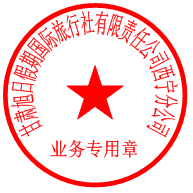 